PRESENTACIÓNEs responsabilidad del titular de cada dependencia la expedición del Manual de Organización, por lo que se emite este manual que documenta la organización actual de la Oficialía Mayor presentando de manera general la normatividad, estructura orgánica, organigrama, atribuciones, funciones, procedimientos y servicios que le permitan cumplir con los objetivos del Plan Municipal de Desarrollo.El presente Manual quedará al resguardo de la Oficialía Mayor; las revisiones y actualizaciones se harán anualmente, de requerirse antes de lo señalado, se deberán solicitar a la Comisión Edilicia correspondiente con su respectiva justificación, previa autorización del Director General.MISIÓN Y VISIÓN DEL GOBIERNO MUNICIPAL DE JUANACATLÁN JALISCO Es muy importante el conocer, comprender y contribuir a que la misión y visión institucional se fortalezcan a través de cada uno de los Servidores Públicos, por lo que a continuación se presentan a fin de unificar nuestra esencia y compromiso con los ciudadanos.MISIÓNSer un Gobierno responsable y comprometido en la prestación de servicios públicos de calidad, seguridad y sustentabilidad de los recursos,  ofreciendo especial atención a los sectores más vulnerables de la población para mejorar su calidad de vida. Lo anterior, sin perder el sentido de calidez, y austeridad propias de un gobierno ciudadano.VISIÓNSer un municipio que brinde respeto y dignificación de las personas, que cuente con servicios públicos de calidad, con espacios públicos para el sano esparcimiento, con desarrollo armónico y sustentable, con seguridad para sus habitantes y que a su vez propicie una mejor calidad de vida.POLÍTICAS GENERALES DE USO DEL MANUAL DE ORGANIZACIÓN1. El Manual de Organización debe estar disponible para consulta del personal que labora en el Gobierno Municipal de Juanacatlán así como de la ciudadanía en general.2. El Funcionario de primer nivel y/o Director del área responsable de la elaboración y del contenido del manual es el encargado de difundir al personal interno el presente documento, así mismo en los casos en que se actualice el documento informarles oportunamente.3. El Manual de Organización es un documento oficial e institucional, el cual  debe presentar las firmas de autorización de los siguientes funcionarios:Presidente MunicipalSecretario GeneralTitular de la Coordinación PolíticaDirector General al que pertenece la Dirección o Jefatura de ÁreaDirector de la Unidad de PlaneaciónDirector o Jefe de Área que elabora el documento4. El manual contiene un cuadro de control ubicado en la parte inferior del manual con las siguientes especificaciones:Fecha de elaboración:	Día, mes y año en que se elaboró la 1ª versión del manual. Para las áreas que lo elaboren por primera vez éste será el manual vigente.Fecha de actualización: 	Día, mes y año de la versión más reciente y vigente del manual para las áreas que lo actualicen.Número de actualización: 	Número consecutivo que representa las veces en que el manual se ha actualizado y que va en relación con el campo de “Fecha de actualización”.Código del manual:	Código asignado al Manual de Organización y representado por las iniciales (MO), seguidas de una referencia a la dirección ya sea nombre completo o abreviado (AAAAAA) a la que pertenece y finaliza con el año en el que se elaboró el documento (BBBB).Nota: 	En ausencia de los puntos 3 y 4 de este apartado, se considerará al documento en periodo de revisión y actualización y se considerará oficial a partir de que cuente con las firmas de autorización correspondientes.OBJETIVOS DEL MANUAL DE ORGANIZACIÓNEste Manual de Organización es un documento normativo e informativo, cuyos objetivos son:•	Capitalizar el conocimiento humano generado durante la presente administración.•	Mostrar la organización de la Oficialía Mayor.•	Servir de marco de referencia y guía para llevar a cabo el trabajo diario de cada unidad, orientadas a la consecución de los objetivos de la dependencia además de contribuir a  la división del trabajo, capacitación y medición de su desempeño.•	Delimitar las responsabilidades y competencias de todas las áreas que componen la organización, para detectar omisiones y evitar duplicidad de funciones, que repercutan en el uso indebido de los recursos.•	Actuar como medio de información, comunicación y difusión para apoyar la inducción del personal de nuevo ingreso al contexto de la institución.•	Contribuir a fundamentar los programas de trabajo y presupuestos de las dependencias.•	Describir los procesos sustantivos de la Oficialía Mayor, así como los procedimientos que lo conforman y sus operaciones en forma ordenada, secuencial y detallada.•	Implementar formalmente los métodos y técnicas de trabajo que deben seguirse para la realización de las actividades. •	Otorgar al servidor público una visión integral de sus funciones y responsabilidades operativas al ofrecerle la descripción del procedimiento en su conjunto, así como las interrelaciones de éste con otras unidades de trabajo para la realización de las funciones asignadas.•	Describir los servicios vitales de la Oficialía Mayor, especificando sus características, requerimientos y estándares de calidad que contribuyan a garantizar a los usuarios la prestación de los servicios en tiempo y forma.ESTRUCTURA ORGÁNICADe acuerdo a lo establecido en el Artículo 158 del Reglamento Orgánico del Gobierno y la Administración Pública del Municipio de Juanacatlán Jalisco, para el cumplimiento de sus funciones y obligaciones quedó establecido la Oficialía Mayor Administrativa dependerá directamente de Presidencia  La estructura aprobada para Oficialía Mayor Administrativa es la siguiente:OFICIALIA MAYOR ADMINISTRATIVA ORGANIGRAMAMAPA DEL MUNICIPIO Y CROQUIS DE UBICACIÓNMapa del Municipio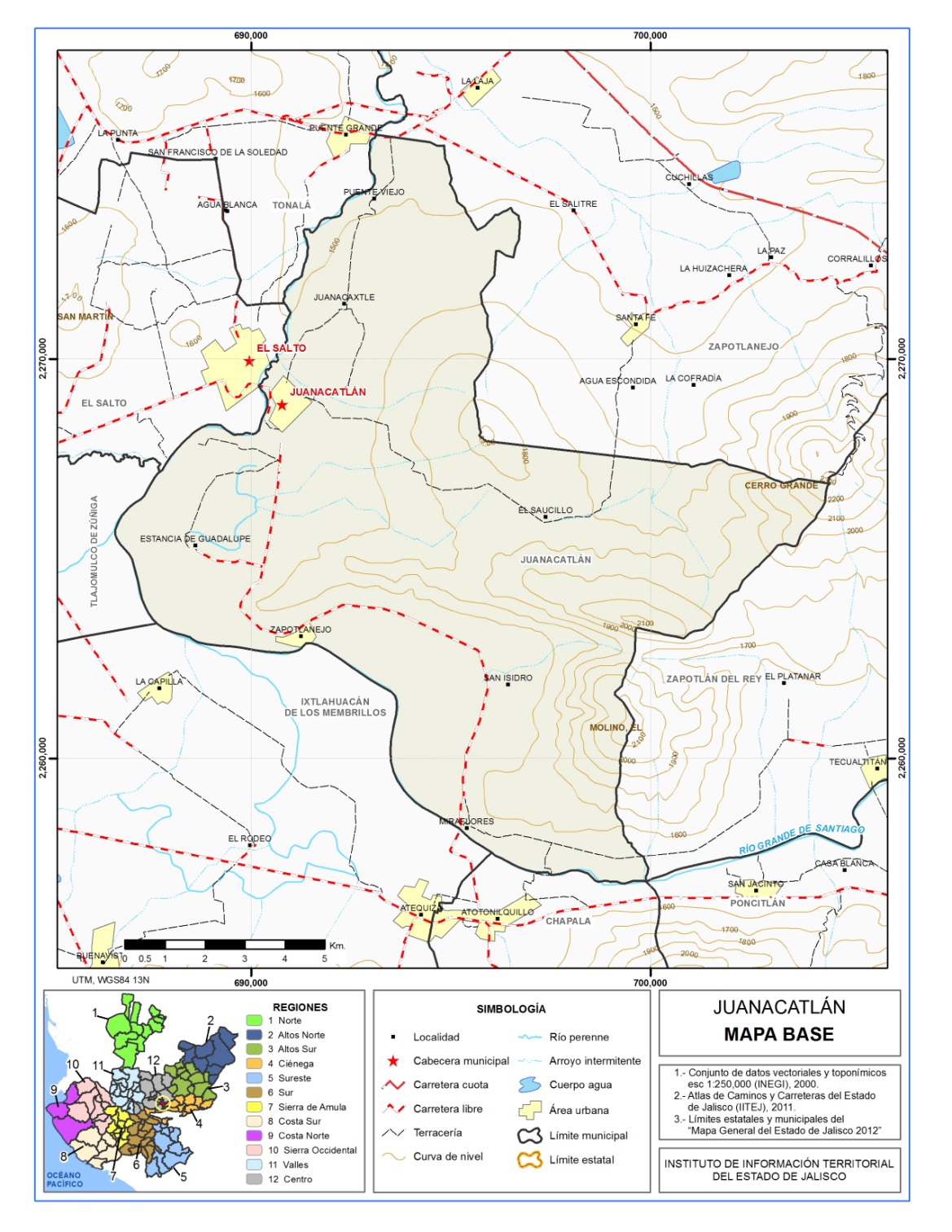 *Fuente: Instituto de Información Territorial del Estado de Jalisco, IITEJ; 2012Croquis de ubicación 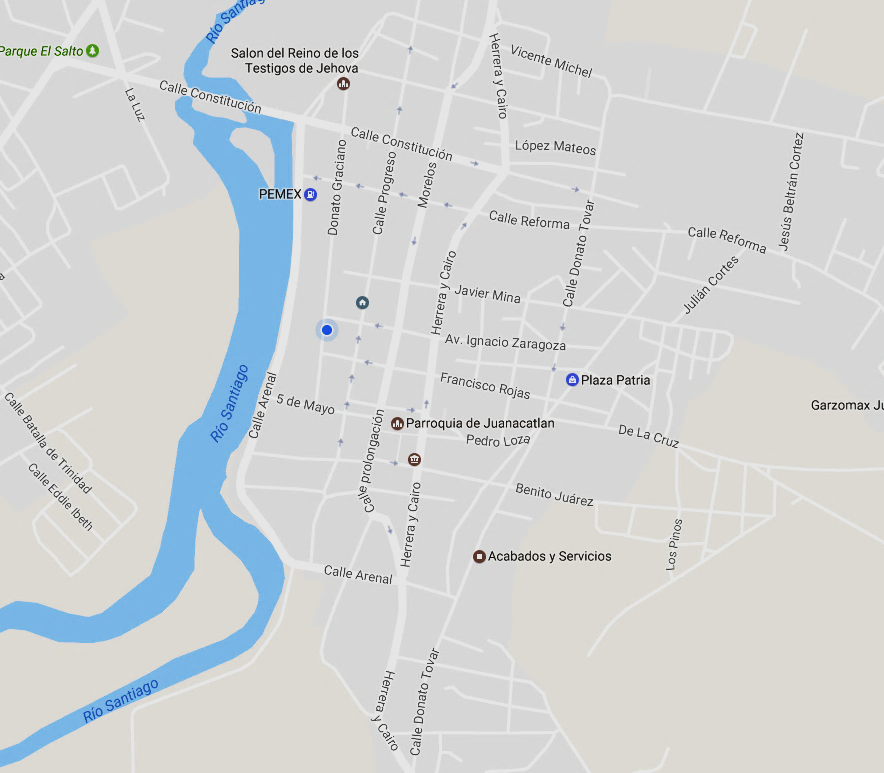 Oficialía Mayor:Independencia # 1 Juanacatlán, Jalisco Ubicación: Planta alta.MARCO NORMATIVOConstitución Política de los Estados Unidos Mexicanos.Ley Federal de TrabajoConstitución Política del Estado de Jalisco.Ley de Gobierno y la Administración Pública Municipal del Estado de Jalisco.Ley para los Servidores Públicos del Estado de Jalisco y sus Municipios.Ley de Responsabilidades de los Servidores Públicos del Estado de JaliscoCódigo Civil del Estado de Jalisco.Código de Procedimientos Civiles del Estado de JaliscoCódigo Penal del Estado de JaliscoCódigo de Procedimientos Penales del Estado de Jalisco Ley de Transparencia e Información Publica del Estado de Jalisco. Reglamento Orgánico del Gobierno y la Administración Pública del Municipio de Juanacatlán Jalisco.ATRIBUCIONESSegún el artículo 169 del Reglamento Orgánico del Gobierno y la Administración Pública del Municipio de Juanacatlán, Jalisco; establece las atribuciones de la Oficialía Mayor Administrativa son:  Mantener relaciones armónicas con los servidores públicos y sus representantes sindicales, en un ambiente laboral digno, respetuoso y positivo. Sustanciar el procedimiento laboral administrativo, previsto en la Ley para los Servidores Públicos del Estado de Jalisco y sus Municipios y demás ordenamientos aplicables en la materia, cuando un servidor público Municipal incurra en alguna de las causales que amerite sanción. Establecer las políticas del Ayuntamiento en materia de administración de recursos humanos y verificar su estricta observancia y cumplimiento. Apoyar a las áreas operativas en la implementación de programas que fomenten eficiencia y productividad, respetando los derechos laborales de los servidores públicos municipales. Expedir criterios y establecer las acciones pertinentes en materia de administración de recursos financieros, para el otorgamiento de remuneraciones a los servidores públicos municipales. Ordenar la instrumentación y ejecución de programas de capacitación y desarrollo integral del personal, así como la supervisión de los mismos. Establecer programas que tiendan a mejorar el bienestar de los servidores públicos municipales y de sus familias. Atender los requerimientos de personal que le hagan las diversas dependencias y en su caso, autorizar la contratación que propongan. Establecer y mantener una bolsa de trabajo debidamente clasificada y actualizada, con el objeto de cubrir las necesidades de las dependencias del Gobierno Municipal.Instrumentar los procedimientos, políticas y normas de operación que ayuden a una mejor y más eficiente administración del personal. Recibir y dar trámite a los diversos movimientos de personal que se presenten y verificar que se ajusten a las normas y políticas establecidas. Controlar las remuneraciones del personal, así como el registro de las modificaciones a las mismas.Acordar con el Presidente Municipal, las condiciones laborales de aplicación general a los servidores públicos del Gobierno Municipal. Establecer mecanismos para que las prestaciones que deben recibir los servidores públicos municipales sean proporcionadas con celeridad y sin demoras. Proporcionar a los servidores públicos municipales la seguridad social, en los términos de ley. Expedir las credenciales oficiales de identificación de los servidores públicos del Ayuntamiento. Elaborar su programa anual de trabajo Coordinar la implementación del servicio civil de carrera en la administración pública Municipal Coordinar la prestación del servicio social de los egresados de las diferentes instituciones de educación media y superior que sean asignados al Gobierno Municipal. Autorizar las compatibilidades de los servidores públicos para que puedan desempeñar más de un empleo conforme a las leyes. Verificar la información sobre los estudios académicos de los servidores públicos que requieran título o grado y que deban ser nombrados por el Ayuntamiento o el Presidente Municipal.  Aceptar y/o rechazar (cuando leyes y reglamentos así lo prevean las propuestas de las) las contrataciones de personal emitidas en el Ayuntamiento.Iniciar el procedimiento administrativo correspondiente a todo servidor público que haga mal uso de: herramientas de trabajo equipos, documentos, información, vehículos, servicios, medicamentos, maquinaria, oficinas, patrimonio municipal, nombramiento, comisión,  horario de trabajo.Realizar procedimiento legal ante quien corresponda a funcionario público que exceda, abuse o extralimite sus funciones.Incluir en expediente de trabajador o funcionario toda queja ciudadana y/o oficial que se reciba por mal trato, abuso, violación , insubordinación, de derechos humanos, faltas a la moral y buen comportamiento, promover racismo, no ser incluyente con la equidad de género, hostigamiento , no usar los conductos adecuados para la cadena de mando, negarse a recibir capacitación, no aceptar nuevas formas o estrategias de trabajo, no acudir a reuniones Institucionales previamente convocadas, promover acciones partidistas dentro del horario de trabajo. Las demás que le señalen como de su competencia el Ayuntamiento, el Presidente Municipal, así reglamentos municipales.OBJETIVOS Y FUNCIONES DE LAS UNIDADES ORGÁNICASDirección de Oficialía Mayor  Objetivo General: Atender de manera permanente la administración, desarrollo del personal, recursos materiales, el patrimonio municipal, servicios generales y demás relativos a la mejora continua de la administración pública municipal buscando siempre el aprovechamiento óptimo de todo tipo de recursos  y respetando todas las cuestiones legales que esto conlleva.Aplicar leyes y reglamentos relativos a la contratación de personal para el adecuado funcionamiento de todos los puestos existentes y prevenir  el futuro inmediato según la  determinen planes, políticas públicas y demás señaladas en los programas Nacionales, Estatales y Municipales. Elaborar y diseñar los mecanismos que coadyuven al eficiente manejo de los recursos humanos y suministrar materiales y servicios generales de manera oportuna y eficiente a las áreas correspondientes. Funciones:Suministrar y controlar los insumos que requieren las distintas áreas administrativas del H. Ayuntamiento en lo relativo a recursos humanos, materiales y de servicios generales. Ejercer y controlar el presupuesto de servicios personales conforme al techo presupuestario disponible y formular el relativo a los recursos humanos y materiales.Participar en la elaboración del proyecto de presupuesto, del programa operativo anual y del programa anual de adquisiciones. Administrar los bienes del patrimonio del Municipio, manteniendo un inventario para su registro, control y actualización.Opinar, conocer y controlar la adquisición de bienes muebles y coadyuvar en la regularización de los bienes muebles e inmuebles propiedad del Municipio. Autorizar los movimientos de personal, y de acuerdo a la normatividad, configurar el programa semestral de vacaciones, así como las licencias y días económicos, además, aplicar las políticas sobre el control de asistencia e incidencias del servidor público adscrito al H. Ayuntamiento.Programar y realizar cursos sobre capacitación y desarrollo de personal.Diseñar y aplicar el catálogo de puestos y tabulador de sueldos de la estructura ocupacional. Autorizar la expedición de credenciales de identificación del servidor público municipal y formular la destinada a mandos medios y superiores para la decisión del Presidente Municipal.Coordinar las labores administrativas del H. Ayuntamiento y promover la modernización de las mismas.Vigilar el correcto desempeño de cada área de trabajo, revisando que cada trabajador cumpla su horario, no abandone su lugar y se enfoque en el quehacer que realmente le corresponde.Recibir, vigilar, evaluar los informes de salidas del personal a comisiones fuera del lugar de trabajo.Recibir aspirantes a los diversos puestos vacantes del Ayuntamiento.Realizar entrevistas a los aspirantes a servidores públicos y en casos específicos realizar el examen de ingresos correspondientes.Realizar las relaciones Interinstitucionales que coadyuven con la mejor forma de trabajo del Ayuntamiento. Autorizar las prácticas de servicios sociales, profesionales u cualquier servicio profesional que tenga por objeto el mejoramiento de la administración pública.Liberar cartas de terminación de servicios sociales  prestados al Ayuntamiento.Establecer lineamientos de operación sobre los espacios destinados al estacionamiento de vehículos, formulando controles sobre su uso. Autorizar el mantenimiento preventivo y correctivo de todas las áreas del H. Ayuntamiento.Integrar y mantener actualizados los índices estadísticos, tasas, indicadores, parámetros, diagnóstico y demás variables del área.Integrar y elaborar el Programa Operativo Anual correspondiente al área.Integrar y elaborar el Presupuesto Anual de Egresos correspondiente al área. Generar y proponer las políticas públicas de su competencia que favorezcan y beneficien a nuestro Municipio.Promover ante las distintas áreas del Ayuntamiento la elaboración de: Plan Municipal de Desarrollo, Planes de Desarrollo Urbano, Programa de Ordenamiento Ecológico Territorial, planes parciales etc. Integrar un informe mensual de actividades de cada uno de las direcciones  que servirá de base para la elaboración de los Informes de Gobierno y remitirlo a la Unidad de Planeación, sindicatura u otra que corresponda. Promover la actualización de los reglamentos internos de cada una de las áreas de trabajo.Promover la implementación de los manuales de operación para cada departamento o dirección del Ayuntamiento.Fungir como el enlace oficial entre las diversas dependencias que colaboren, ayuden o fortalezcan la mejora administrativa del servicio público del Municipio.Representar al Ayuntamiento ante las diversas instancias gubernamentales que lo requiera su función o en aquellas así lo designe el presidente o el ayuntamiento en pleno.Generar un reporte de actividades quincenal y remitirlo a la Unidad de Comunicación Social para difundir las acciones realizadas.Integrar los expedientes del personal y archivos para el proceso de trabajo requerido tanto en lo interno como externo.Cuidar que todo el equipo asignado para el desempeño de sus funciones se encuentre funcionado en óptimas condicionesColaborar para mantener un ambiente armónico de trabajo.Diseñar acciones de mejora continua de los procesos bajo su responsabilidad.Las demás que determinen las disposiciones jurídicas aplicables o le delegue el Ejecutivo Municipal dentro del ámbito de su competencia.DESCRIPCIÓN DE LOS PUESTOSPara llevar a cabo sus funciones, la Oficialía Mayor cuenta con los siguientes puestos autorizados para el área:Ficha técnica y descripción de los puestosSERVICIOSCatálogo de ServiciosServiciosPROCESOSModelo de ProcesosPOLÍTICAS DE LOS PROCESOS Y PROCEDIMIENTOSContratación de Personal: recepción o solicitudevaluaciónentrevistaseleccióncontrataciónLevantamiento de Actas Administrativas: Presentación de QuejaRecepción de Pruebas sobre la gravanteComparecencia del AfectadoAnálisis LegalEstudio, Aprobación o rechazo de la gravanteElaboración del acta administrativa en su casofirmasnotificación de la resolución vacaciones:Recepción de Solicitud de vacacionesAnálisis del periodo correspondienteProgramación de vacacionesPrograma de Servicio Social y Prácticas Profesionales:Solicitud del alumnooficio de aceptaciónprogramación de actividadesdefinición de horario y díasejecuciónterminaciónliberaciónAdministrar los bienes muebles del Ayuntamiento:Revisar InventarioRevisar el estado actualNotificaciónDefinir acciones a ejecutarElaboración de Nomina:Alta del personalCalcular sueldoDescontar faltas, retardos, licencia y permiso sin goce de sueldo.calcular subsidio de ISREmitir recibos electrónicosRespaldarTimbrarBaja de Personal:Recepción de DocumentaciónEntrega de Documentos oficiales, herramientas de trabajo, equipos, uniformes proporcionadas por el AyuntamientoElaboración de bajaConcertación de finiquitoOrden de pago INVENTARIO GENERAL DE LOS PROCESOS Y PROCEDIMIENTOSDESCRIPCIONES NARRATIVASFORMATOS DE PROCEDIMIENTOS E INSTRUCTIVOSSolicitud de Empleo o Curriculum Vitae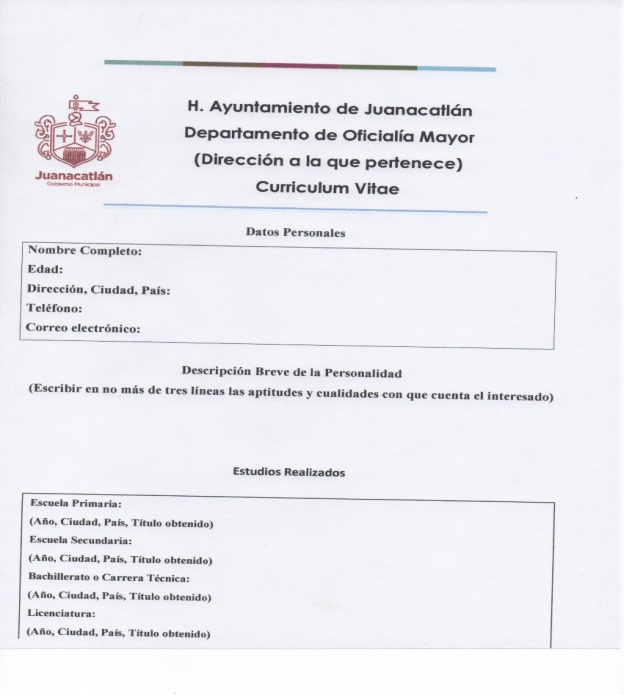 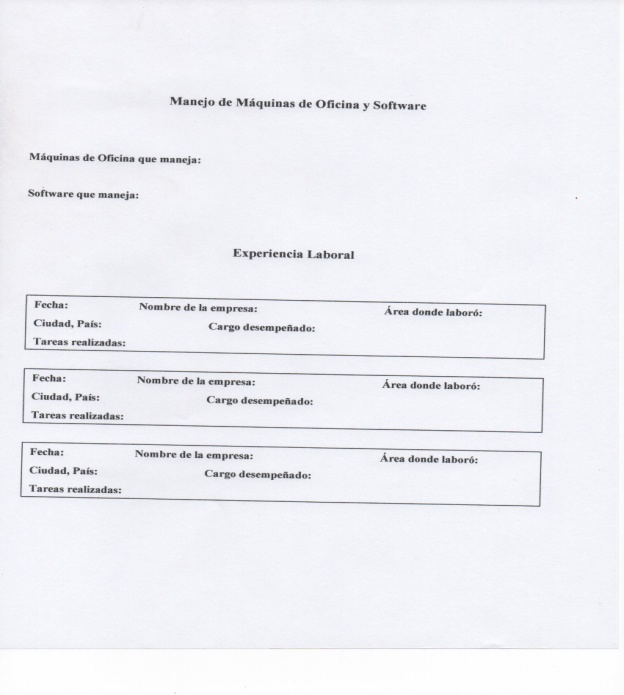 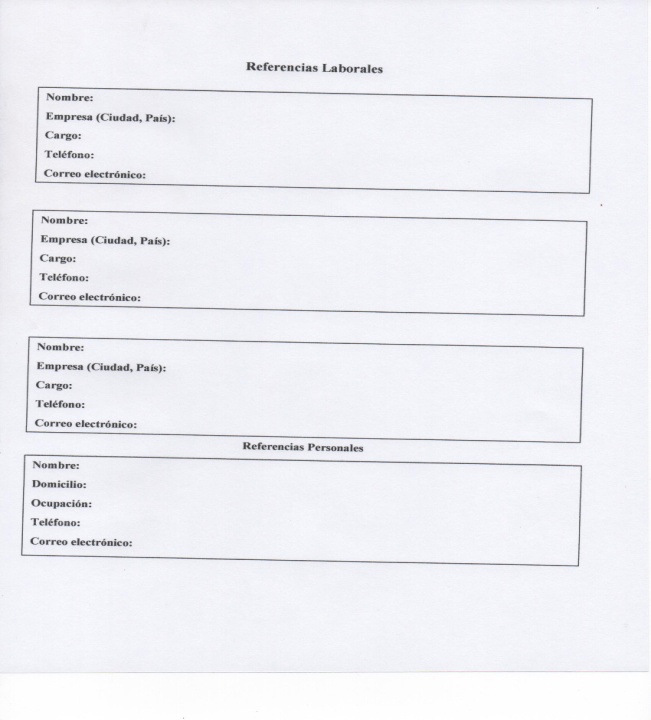 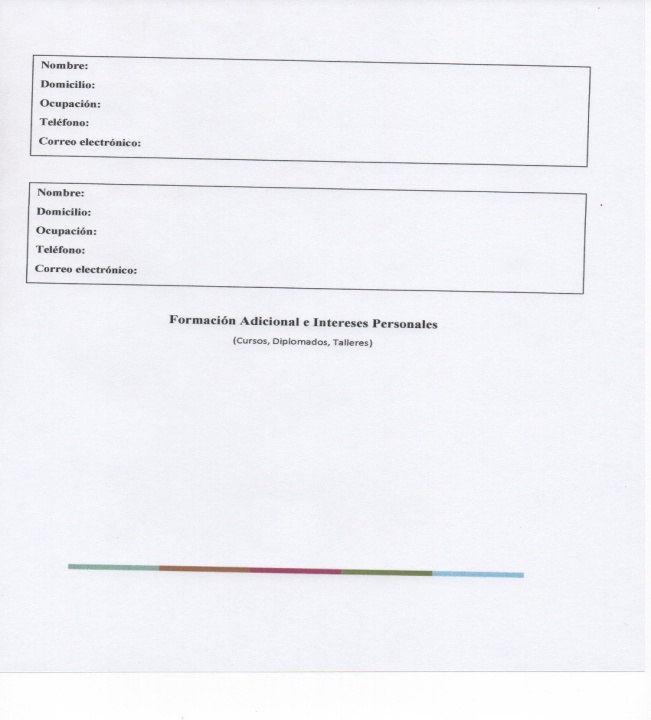 Examen Psicométrico 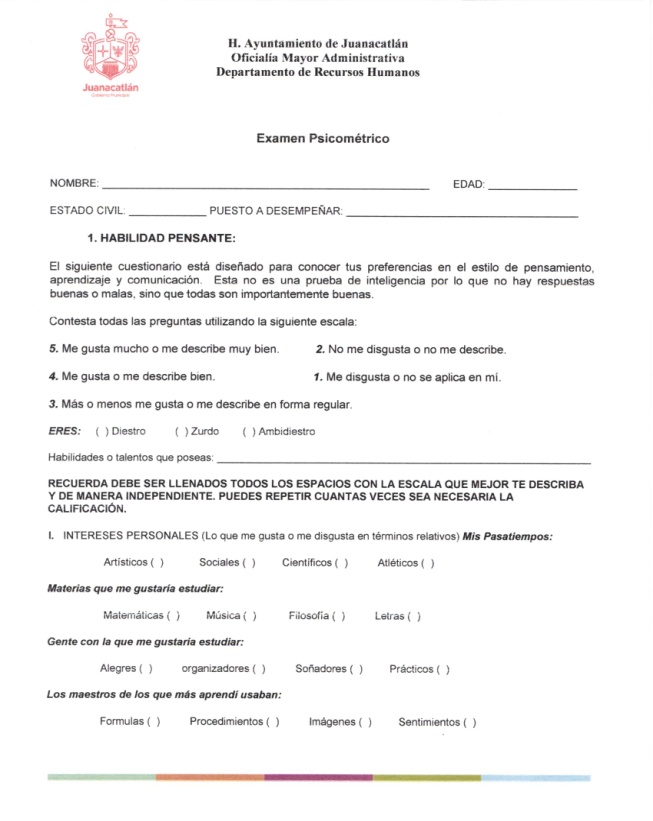 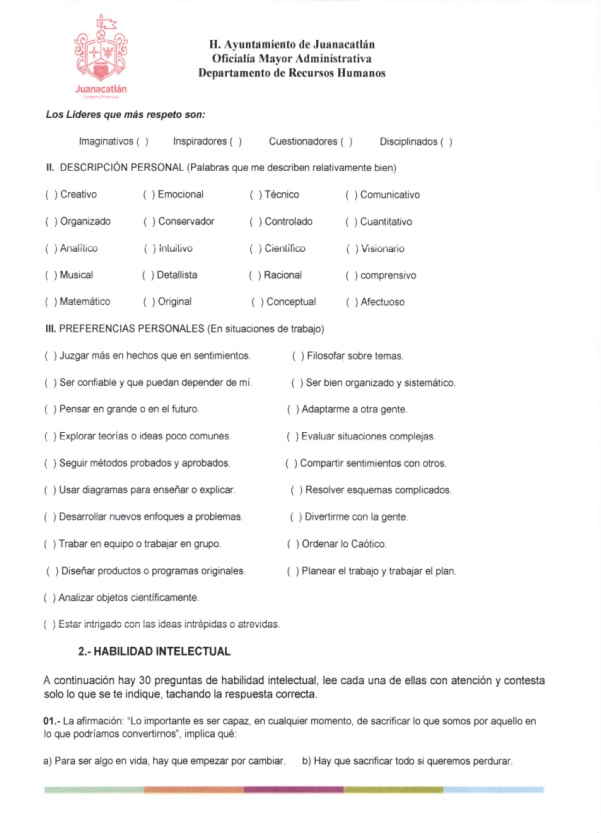 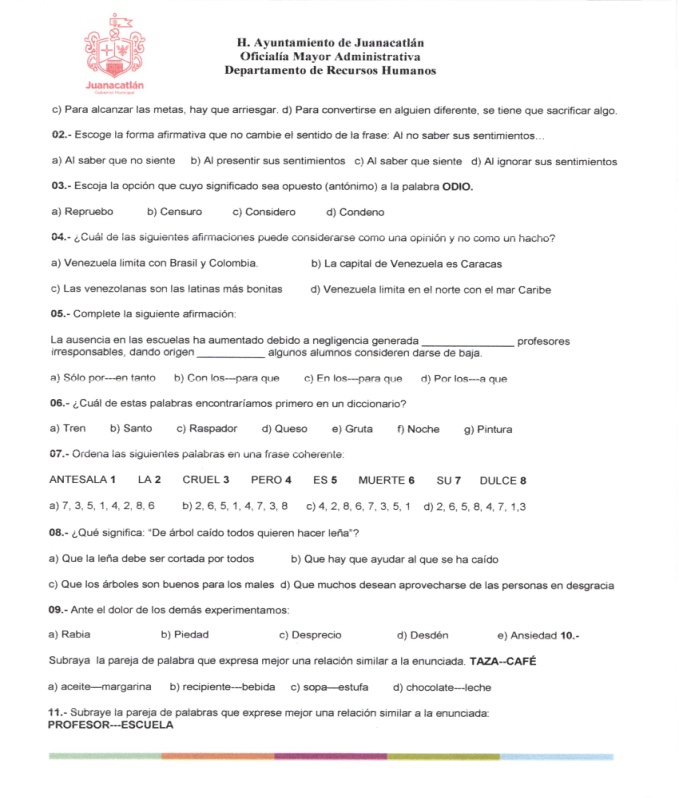 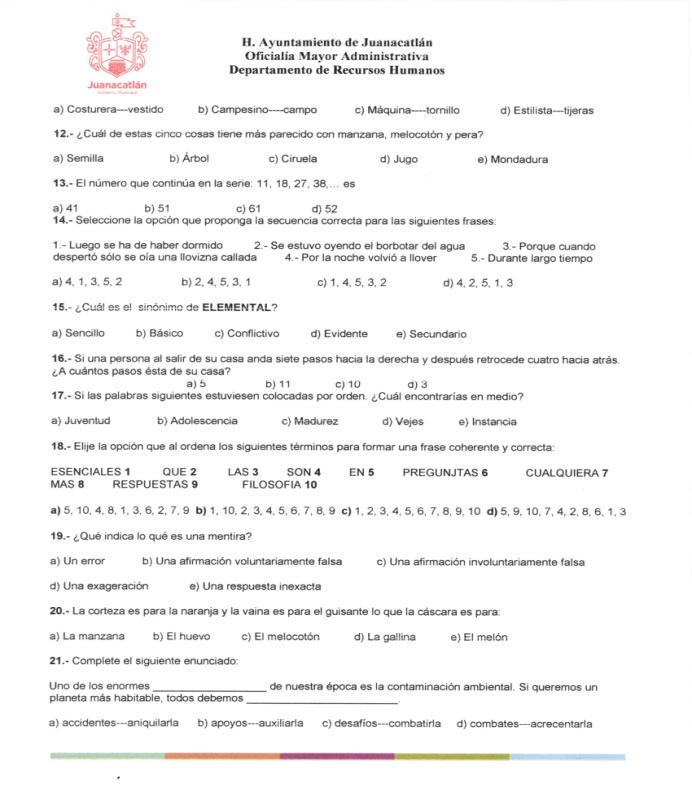 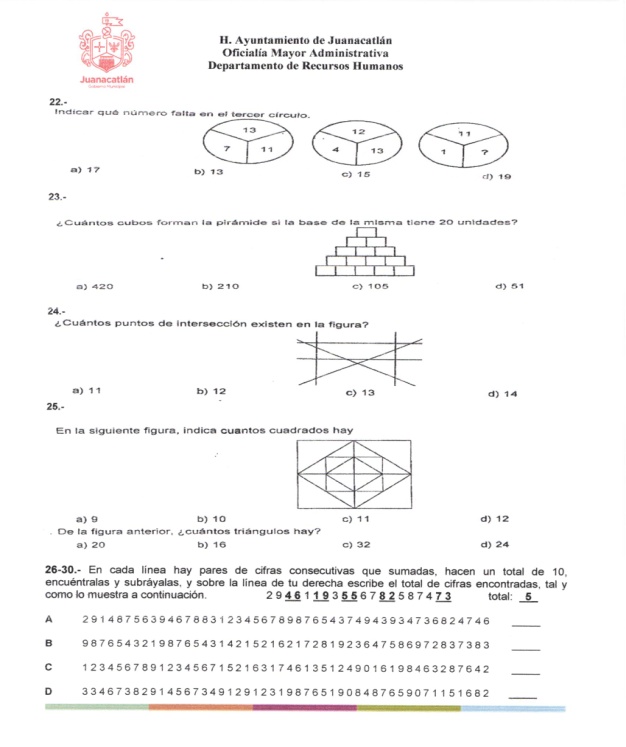 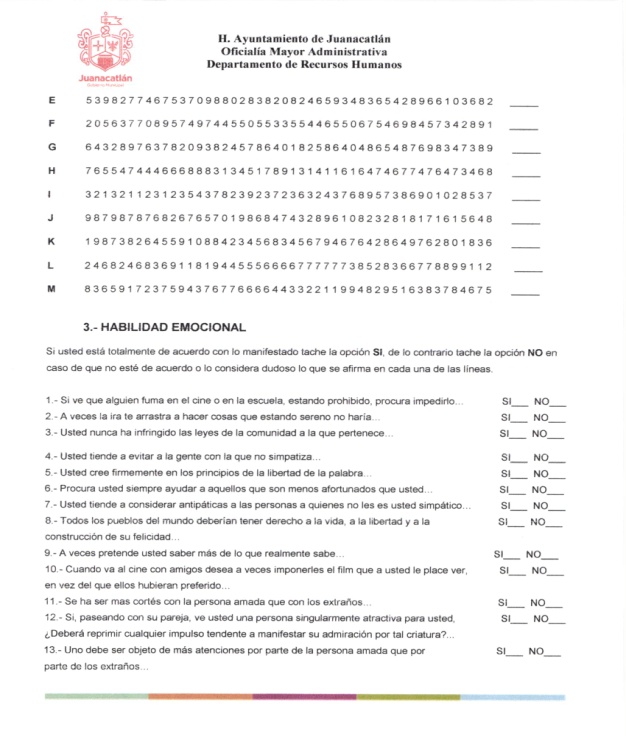 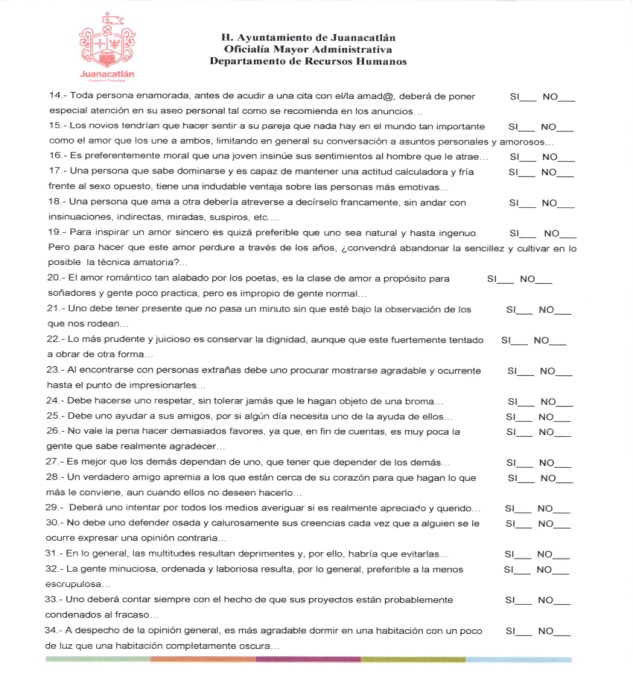 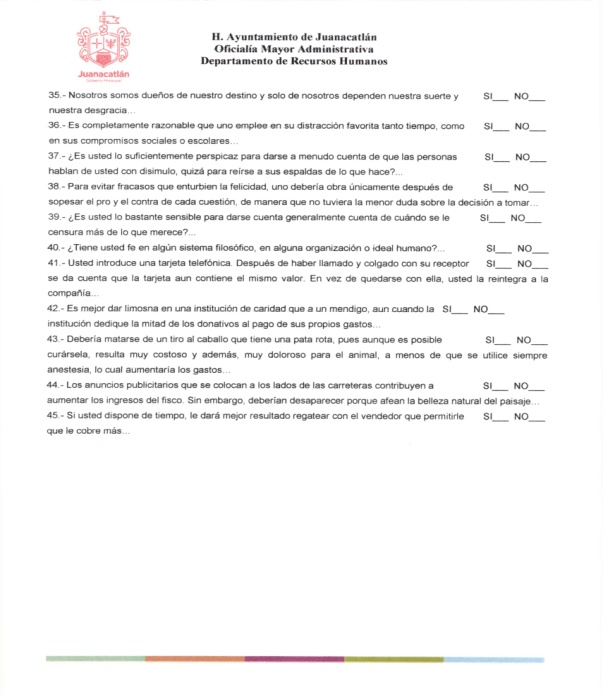 Solicitud de vacaciones 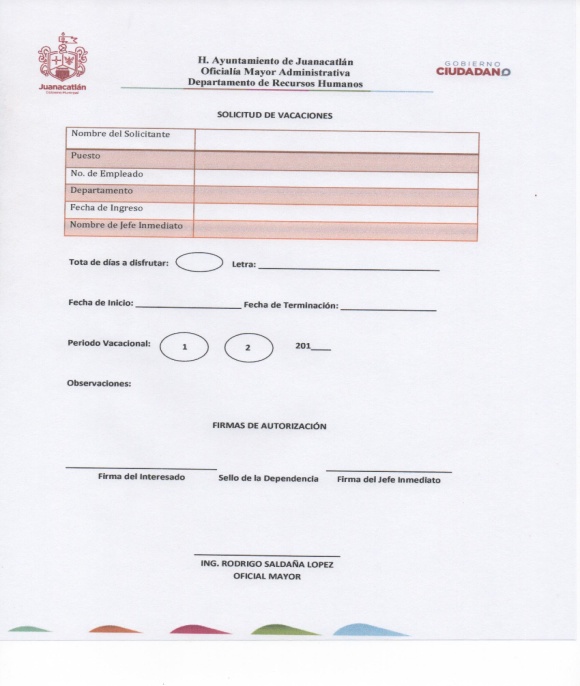 GLOSARIOAtribuciones: Adjudicaciones de hechos o cualidades a alguien Auxiliar Administrativo: un empleado de categoría subalterna (es decir que, en la organización jerárquica de la entidad, se ubica por debajo de otras personas) Asistente Administrativo: es el profesional que se dedica a realizar variedad de tareas administrativas y de oficina tales como: redactar cartas, manejo de correspondencia, manejo de agenda, organizar y mantener archivos en papel o electrónicos y proveer información vía telefónica entre otras.Aptitudes: las habilidades de una persona o cosa que posee para efectuar una determinada actividad o la capacidad y destreza para el buen desempeño de un negocio, industria, arte, entre otros. La palabra aptitud proviene del latín aptus que significa “capaz para”.Constitución: es la ley fundamental de un Estado, con rango superior al resto de las leyes, que define el régimen de los derechos y libertades de los ciudadanos y delimita los poderes e instituciones de la organización políticaConstitución Política del Estado de Jalisco: es la norma jurídica suprema positiva que rige la organización de un Estado, estableciendo: la autoridad, la forma de ejercicio de esa autoridad, los límites de los órganos públicos, definiendo los derechos y deberes fundamentales de los ciudadanos y garantizando la libertad política y civil del individuo.Códigos: es un conjunto unitario, ordenado y sistematizado de normas y principios jurídicosCondición de trabajo: cualquier característica del mismo que pueda tener una influencia significativa en la generación de riesgos para la seguridad y la salud del trabajador.Clave: Código de signos convencionales y cifrados que se emplea para escribir y leer mensajes secretos para otras personas.  Concentración de Finiquito: Recibo mediante el cual se da por terminada la relación laboral y el trabajador certifica que su empleador le ha liquidado cuantas obligaciones tenía con él en razón a dicha relaciónDependencia: Es aquella institución pública subordinada en forma directa al Titular del Poder Ejecutivo Federal en el ejercicio de sus atribuciones y para el despacho de los negocios del orden administrativo que tiene encomendados.Descripción de Actividad: Frase breve que se usa en un diagrama de red de proyecto. La descripción de actividad describe también el alcance de la actividad.Estructura orgánica: Disposición sistemática de los órganos que integran a una institución, conforme a criterios de jerarquía y especialización, ordenados y codificados de tal forma que sea posible visualizar los niveles jerárquicos y sus relaciones de Dependencia.Especialidad: Rama de una ciencia, arte o técnica a la que se dedica una persona.Ejecución: Realización de una acción, especialmente en cumplimiento de un proyecto, un encargo o una orden.Función: Actividad particular que realiza una persona o una cosa dentro de un sistema de elementos, personas, relaciones, etc., con un fin determinado.Género: en términos de Biológicos se refiere a la identidad sexual de los seres vivos, la distinción que se hace entre Femenino y Masculino.Glosario: Catálogo alfabetizado de las palabras y expresiones de uno o varios textos que son difíciles de comprender, junto con su significado o algún comentario.Insumos: El insumo es todo aquello disponible para el uso y el desarrollo de la vida humana, desde lo que encontramos en la naturaleza, hasta lo que creamos nosotros mismos, es decir la materia prima de una cosaInstructivo: es un texto que tiene como finalidad dar cuenta del funcionamiento de algo en particular.Inventario: Lista ordenada de bienes y demás cosas valorables que pertenecen a una persona, empresa o institución.Indicadores de Proceso:  es una característica especifica, observable y medible que puede ser usada para mostrar los cambios y progresos que está haciendo un programa hacia el logro de un resultado especifico Indicadores de Éxito: son los puntos medibles para alcanzar el éxito Ley de Transparencia y Acceso a la Información del Estado de Jalisco: Tiene por objeto establecer los principios, bases generales y procedimientos para garantizar el derecho de acceso a la información en posesión de cualquier autoridad, entidad, órgano y organismo de los poderes Legislativo, Ejecutivo y Judicial, órganos autónomos, partidos políticos, fideicomisos y fondos públicos, así como de cualquier persona física, moral o sindicato que reciba y ejerza recursos públicos o realice actos de autoridad de la Federación, las Entidades Federativas y los municipios.Liberación: Acción de liberar o liberarseMisión: objetivos de una organización, sus actividades y la manera en que funciona la mismaMarco normativo: Conjunto general de normas, criterios, metodologías, lineamientos y sistemas, que establecen la forma en que deben desarrollarse las acciones para alcanzar los objetivos propuestos en el proceso de programación.Mecanismo de Participación Ciudadana: Metodología: Conjunto de métodos que se siguen en una investigación científica, un estudio o una exposición doctrinal.Notificación: Documento en el que se notifica o se comunica una cosa de manera oficialObjetivo: es el fin último al que se dirige una acción u operaciónOficialía mayor administrativa: departamento que depende del Oficial Mayor y desarrollan la actividad de inspeccionar al personal administrativo, habilitación, registro y archivo, etc. Política: Ciencia que trata del gobierno y la organización de las sociedades humanas, especialmente de los estados.Personal de confianza: Son los trabajadores que desempeñan los puestos enumerados en el artículo 5o. de la Ley Federal de Trabajadores al Servicio del Estado y los que deban considerarse como tales por que así lo establezca la disposición legal que formalice la creación del puesto que ocupen. Los trabajadores de confianza pueden ser numerarios, de planta o supernumerarios. Aunque dicha ley no regula las relaciones entre los trabajadores de confianza y los titulares de las dependencias, algunas de sus clasificaciones se aplican por extensión a este tipo de trabajadores. Por el tipo de nombramiento pueden ser definitivos, provisionales, interinos, por obra o tiempo determinado.Perfil de puesto: es un método de recopilación de los requisitos y cualificaciones personales exigidas para el cumplimiento satisfactorio de las tareas de un empleado dentro de una instituciónProcedimiento: Consiste en seguir ciertos pasos predefinidos para desarrollar una labor de una manera eficaz Plan de Desarrollo Municipal: es una herramienta de gestión que promueve el desarrollo social en un determinado territorio. De esta manera, sienta las bases para atender las necesidades insatisfechas de la población y para mejorar la calidad de vida de todos los ciudadanos Plan de Desarrollo Urbano: son los instrumentos que contienen las disposiciones jurídicas para planear y regular el ordenamiento de los asentamientos humanos en el territorio municipal. Programa de Ordenamiento Ecológico Territorial: Instrumento de la política ambiental que se concibe como un proceso de planeación cuyo objetivo es encontrar un patrón de ocupación del territorio que maximice el consenso y minimice el conflicto entre los diferentes sectores sociales y las autoridades en una región. Durante este proceso se generan, instrumentan, evalúan y, en su caso, modifican las políticas ambientales con las que se busca alcanzar un mejor balance entre las actividades productivas y la protección de los recursos naturales a través de la vinculación entre los tres órdenes de gobierno, la participación activa de la sociedad y la transparencia en la gestión ambiental.Reglamentos: una de las fuentes del derecho, formando pues parte del ordenamiento jurídico. La titularidad de la potestad reglamentaria viene recogida en la Constitución. También se le conoce como reglamento a la colección ordenada de reglas o preceptos.Recursos Humanos: es el conjunto de trabajadores o empleados que forman parte de una empresa o institución y que se caracterizan por desempeñar una variada lista de tareas específicas a cada sector.Resultados: Efecto y consecuencia de un hecho, operación o deliberación Reglamento Orgánico: es aquella disposición de las entidades locales territoriales, aprobada por el órgano plenario correspondiente, mediante la que, en ejercicio de sus respectivas potestades normativa y de auto organización, regulan los aspectos relativos a su organización y funcionamiento, complementarios de los previstos con carácter necesario en la legislación estatal básica de régimen local y, en su caso, en desarrollo de la misma, en la legislación de las Comunidades Autónomas Recepción de Documentos: Conjunto de operaciones de verificación y control que una institución debe realizar para la admisión de los documentos que le son remitidos por una persona natural o jurídica.Solicitud de Alumno: Terminación: Conclusión, finalización de algoUnidad Orgánica: Es la que resulta de un territorio que se rige por un órgano común de gobierno. La unidad deriva del la existencia de un funcionamiento conjunto. Esta unidad orgánica puede ser simple u compuesta cuando el órgano común aglutina a su vez a distintos órganos.Visión: imagen que la organización plantea a largo plazo sobre cómo espera que sea su futuroAUTORIZACIONESEste Manual se autorizó mediante la sesión **** de cabildo celebrada con fecha de **********Fecha de autorización por cabildo: dd/mm/aaaaÁreaNombre del PuestoNúmero de puestosTipo de puestoTipo de puestoJornada en horasÁreaNombre del PuestoNúmero de puestosConfianzaBaseJornada en horasOficialía Mayor Oficial Mayor1X30Auxiliar Administrativo1X30Asistente Administrativo1X30Recursos Humanos1X30TotalesTotales413Datos del puesto:Datos del puesto:Datos del puesto:Datos del puesto:Datos del puesto:Datos del puesto:Datos del puesto:Datos del puesto:Datos del puesto:Nombre del puesto Nombre del puesto Nombre del puesto Nombre del puesto Nombre del puesto Oficial Mayor Oficial Mayor Oficial Mayor Oficial Mayor Tipo de plazaTipo de plazaTipo de plazaTipo de plazaTipo de plazaConfianzaConfianzaConfianzaConfianzaCorresponde al área deCorresponde al área deCorresponde al área deCorresponde al área deCorresponde al área dePresidenciaPresidenciaPresidenciaPresidenciaMisión del puesto:Misión del puesto:Misión del puesto:Misión del puesto:Misión del puesto:Misión del puesto:Misión del puesto:Misión del puesto:Misión del puesto:Garantizar que las diferentes necesidades de la administración interna en materia de: Desarrollo Personal, de Recursos Materiales, Humanos, Servicios Generales y del patrimonio aseguren las diferentes demandas administrativas de las DireccionesGarantizar que las diferentes necesidades de la administración interna en materia de: Desarrollo Personal, de Recursos Materiales, Humanos, Servicios Generales y del patrimonio aseguren las diferentes demandas administrativas de las DireccionesGarantizar que las diferentes necesidades de la administración interna en materia de: Desarrollo Personal, de Recursos Materiales, Humanos, Servicios Generales y del patrimonio aseguren las diferentes demandas administrativas de las DireccionesGarantizar que las diferentes necesidades de la administración interna en materia de: Desarrollo Personal, de Recursos Materiales, Humanos, Servicios Generales y del patrimonio aseguren las diferentes demandas administrativas de las DireccionesGarantizar que las diferentes necesidades de la administración interna en materia de: Desarrollo Personal, de Recursos Materiales, Humanos, Servicios Generales y del patrimonio aseguren las diferentes demandas administrativas de las DireccionesGarantizar que las diferentes necesidades de la administración interna en materia de: Desarrollo Personal, de Recursos Materiales, Humanos, Servicios Generales y del patrimonio aseguren las diferentes demandas administrativas de las DireccionesGarantizar que las diferentes necesidades de la administración interna en materia de: Desarrollo Personal, de Recursos Materiales, Humanos, Servicios Generales y del patrimonio aseguren las diferentes demandas administrativas de las DireccionesGarantizar que las diferentes necesidades de la administración interna en materia de: Desarrollo Personal, de Recursos Materiales, Humanos, Servicios Generales y del patrimonio aseguren las diferentes demandas administrativas de las DireccionesGarantizar que las diferentes necesidades de la administración interna en materia de: Desarrollo Personal, de Recursos Materiales, Humanos, Servicios Generales y del patrimonio aseguren las diferentes demandas administrativas de las DireccionesFunciones sustantivas:Funciones sustantivas:Funciones sustantivas:Funciones sustantivas:Funciones sustantivas:Funciones sustantivas:Funciones sustantivas:Funciones sustantivas:Funciones sustantivas:#Principales actividades que realizaPrincipales actividades que realizaPrincipales actividades que realizaPrincipales actividades que realizaPrincipales actividades que realizaPrincipales actividades que realizaPrincipales actividades que realizaPrincipales actividades que realiza1Suministrar y controlar los insumos que requieren las distintas áreas administrativas del Ayuntamiento en lo relativo a recursos humanos, materiales y de servicios generales.Suministrar y controlar los insumos que requieren las distintas áreas administrativas del Ayuntamiento en lo relativo a recursos humanos, materiales y de servicios generales.Suministrar y controlar los insumos que requieren las distintas áreas administrativas del Ayuntamiento en lo relativo a recursos humanos, materiales y de servicios generales.Suministrar y controlar los insumos que requieren las distintas áreas administrativas del Ayuntamiento en lo relativo a recursos humanos, materiales y de servicios generales.Suministrar y controlar los insumos que requieren las distintas áreas administrativas del Ayuntamiento en lo relativo a recursos humanos, materiales y de servicios generales.Suministrar y controlar los insumos que requieren las distintas áreas administrativas del Ayuntamiento en lo relativo a recursos humanos, materiales y de servicios generales.Suministrar y controlar los insumos que requieren las distintas áreas administrativas del Ayuntamiento en lo relativo a recursos humanos, materiales y de servicios generales.Suministrar y controlar los insumos que requieren las distintas áreas administrativas del Ayuntamiento en lo relativo a recursos humanos, materiales y de servicios generales.2Ejercer y controlar el presupuesto de servicios personales conforme al techo presupuestario disponible y formular el relativo a los recursos humanos y materiales.Ejercer y controlar el presupuesto de servicios personales conforme al techo presupuestario disponible y formular el relativo a los recursos humanos y materiales.Ejercer y controlar el presupuesto de servicios personales conforme al techo presupuestario disponible y formular el relativo a los recursos humanos y materiales.Ejercer y controlar el presupuesto de servicios personales conforme al techo presupuestario disponible y formular el relativo a los recursos humanos y materiales.Ejercer y controlar el presupuesto de servicios personales conforme al techo presupuestario disponible y formular el relativo a los recursos humanos y materiales.Ejercer y controlar el presupuesto de servicios personales conforme al techo presupuestario disponible y formular el relativo a los recursos humanos y materiales.Ejercer y controlar el presupuesto de servicios personales conforme al techo presupuestario disponible y formular el relativo a los recursos humanos y materiales.Ejercer y controlar el presupuesto de servicios personales conforme al techo presupuestario disponible y formular el relativo a los recursos humanos y materiales.3Participar en la elaboración del proyecto de presupuesto, del programa operativo anual y del programa anual de adquisiciones.Participar en la elaboración del proyecto de presupuesto, del programa operativo anual y del programa anual de adquisiciones.Participar en la elaboración del proyecto de presupuesto, del programa operativo anual y del programa anual de adquisiciones.Participar en la elaboración del proyecto de presupuesto, del programa operativo anual y del programa anual de adquisiciones.Participar en la elaboración del proyecto de presupuesto, del programa operativo anual y del programa anual de adquisiciones.Participar en la elaboración del proyecto de presupuesto, del programa operativo anual y del programa anual de adquisiciones.Participar en la elaboración del proyecto de presupuesto, del programa operativo anual y del programa anual de adquisiciones.Participar en la elaboración del proyecto de presupuesto, del programa operativo anual y del programa anual de adquisiciones.4Administrar los bienes del patrimonio del Municipio, manteniendo un inventario para su registro, control y actualizaciónAdministrar los bienes del patrimonio del Municipio, manteniendo un inventario para su registro, control y actualizaciónAdministrar los bienes del patrimonio del Municipio, manteniendo un inventario para su registro, control y actualizaciónAdministrar los bienes del patrimonio del Municipio, manteniendo un inventario para su registro, control y actualizaciónAdministrar los bienes del patrimonio del Municipio, manteniendo un inventario para su registro, control y actualizaciónAdministrar los bienes del patrimonio del Municipio, manteniendo un inventario para su registro, control y actualizaciónAdministrar los bienes del patrimonio del Municipio, manteniendo un inventario para su registro, control y actualizaciónAdministrar los bienes del patrimonio del Municipio, manteniendo un inventario para su registro, control y actualización5Opinar, conocer y controlar la adquisición de bienes muebles y coadyuvar en la regularización de los bienes muebles e inmuebles propiedad del Municipio.Opinar, conocer y controlar la adquisición de bienes muebles y coadyuvar en la regularización de los bienes muebles e inmuebles propiedad del Municipio.Opinar, conocer y controlar la adquisición de bienes muebles y coadyuvar en la regularización de los bienes muebles e inmuebles propiedad del Municipio.Opinar, conocer y controlar la adquisición de bienes muebles y coadyuvar en la regularización de los bienes muebles e inmuebles propiedad del Municipio.Opinar, conocer y controlar la adquisición de bienes muebles y coadyuvar en la regularización de los bienes muebles e inmuebles propiedad del Municipio.Opinar, conocer y controlar la adquisición de bienes muebles y coadyuvar en la regularización de los bienes muebles e inmuebles propiedad del Municipio.Opinar, conocer y controlar la adquisición de bienes muebles y coadyuvar en la regularización de los bienes muebles e inmuebles propiedad del Municipio.Opinar, conocer y controlar la adquisición de bienes muebles y coadyuvar en la regularización de los bienes muebles e inmuebles propiedad del Municipio.6Autorizar los movimientos de personal, y de acuerdo a la normatividad, configurar el programa semestral de vacaciones, así como las licencias y días económicos, además, aplicar las políticas sobre el control de asistencia e incidencias del servidor público adscrito al AyuntamientoAutorizar los movimientos de personal, y de acuerdo a la normatividad, configurar el programa semestral de vacaciones, así como las licencias y días económicos, además, aplicar las políticas sobre el control de asistencia e incidencias del servidor público adscrito al AyuntamientoAutorizar los movimientos de personal, y de acuerdo a la normatividad, configurar el programa semestral de vacaciones, así como las licencias y días económicos, además, aplicar las políticas sobre el control de asistencia e incidencias del servidor público adscrito al AyuntamientoAutorizar los movimientos de personal, y de acuerdo a la normatividad, configurar el programa semestral de vacaciones, así como las licencias y días económicos, además, aplicar las políticas sobre el control de asistencia e incidencias del servidor público adscrito al AyuntamientoAutorizar los movimientos de personal, y de acuerdo a la normatividad, configurar el programa semestral de vacaciones, así como las licencias y días económicos, además, aplicar las políticas sobre el control de asistencia e incidencias del servidor público adscrito al AyuntamientoAutorizar los movimientos de personal, y de acuerdo a la normatividad, configurar el programa semestral de vacaciones, así como las licencias y días económicos, además, aplicar las políticas sobre el control de asistencia e incidencias del servidor público adscrito al AyuntamientoAutorizar los movimientos de personal, y de acuerdo a la normatividad, configurar el programa semestral de vacaciones, así como las licencias y días económicos, además, aplicar las políticas sobre el control de asistencia e incidencias del servidor público adscrito al AyuntamientoAutorizar los movimientos de personal, y de acuerdo a la normatividad, configurar el programa semestral de vacaciones, así como las licencias y días económicos, además, aplicar las políticas sobre el control de asistencia e incidencias del servidor público adscrito al Ayuntamiento7Diseñar y aplicar el catálogo de puestos y tabulador de sueldos de la estructura ocupacionalDiseñar y aplicar el catálogo de puestos y tabulador de sueldos de la estructura ocupacionalDiseñar y aplicar el catálogo de puestos y tabulador de sueldos de la estructura ocupacionalDiseñar y aplicar el catálogo de puestos y tabulador de sueldos de la estructura ocupacionalDiseñar y aplicar el catálogo de puestos y tabulador de sueldos de la estructura ocupacionalDiseñar y aplicar el catálogo de puestos y tabulador de sueldos de la estructura ocupacionalDiseñar y aplicar el catálogo de puestos y tabulador de sueldos de la estructura ocupacionalDiseñar y aplicar el catálogo de puestos y tabulador de sueldos de la estructura ocupacional8Autorizar la expedición de credenciales de identificación del servidor público municipal y formular la destinada a mandos medios y superiores para la decisión del Presidente MunicipalAutorizar la expedición de credenciales de identificación del servidor público municipal y formular la destinada a mandos medios y superiores para la decisión del Presidente MunicipalAutorizar la expedición de credenciales de identificación del servidor público municipal y formular la destinada a mandos medios y superiores para la decisión del Presidente MunicipalAutorizar la expedición de credenciales de identificación del servidor público municipal y formular la destinada a mandos medios y superiores para la decisión del Presidente MunicipalAutorizar la expedición de credenciales de identificación del servidor público municipal y formular la destinada a mandos medios y superiores para la decisión del Presidente MunicipalAutorizar la expedición de credenciales de identificación del servidor público municipal y formular la destinada a mandos medios y superiores para la decisión del Presidente MunicipalAutorizar la expedición de credenciales de identificación del servidor público municipal y formular la destinada a mandos medios y superiores para la decisión del Presidente MunicipalAutorizar la expedición de credenciales de identificación del servidor público municipal y formular la destinada a mandos medios y superiores para la decisión del Presidente Municipal9Coordinar las labores administrativas del Ayuntamiento y promover la modernización de las mismasCoordinar las labores administrativas del Ayuntamiento y promover la modernización de las mismasCoordinar las labores administrativas del Ayuntamiento y promover la modernización de las mismasCoordinar las labores administrativas del Ayuntamiento y promover la modernización de las mismasCoordinar las labores administrativas del Ayuntamiento y promover la modernización de las mismasCoordinar las labores administrativas del Ayuntamiento y promover la modernización de las mismasCoordinar las labores administrativas del Ayuntamiento y promover la modernización de las mismasCoordinar las labores administrativas del Ayuntamiento y promover la modernización de las mismas10Vigilar el correcto desempeño de cada área de trabajo, revisando que cada trabajador cumpla su horario, no abandone su lugar y se enfoque en el quehacer que realmente le correspondeVigilar el correcto desempeño de cada área de trabajo, revisando que cada trabajador cumpla su horario, no abandone su lugar y se enfoque en el quehacer que realmente le correspondeVigilar el correcto desempeño de cada área de trabajo, revisando que cada trabajador cumpla su horario, no abandone su lugar y se enfoque en el quehacer que realmente le correspondeVigilar el correcto desempeño de cada área de trabajo, revisando que cada trabajador cumpla su horario, no abandone su lugar y se enfoque en el quehacer que realmente le correspondeVigilar el correcto desempeño de cada área de trabajo, revisando que cada trabajador cumpla su horario, no abandone su lugar y se enfoque en el quehacer que realmente le correspondeVigilar el correcto desempeño de cada área de trabajo, revisando que cada trabajador cumpla su horario, no abandone su lugar y se enfoque en el quehacer que realmente le correspondeVigilar el correcto desempeño de cada área de trabajo, revisando que cada trabajador cumpla su horario, no abandone su lugar y se enfoque en el quehacer que realmente le correspondeVigilar el correcto desempeño de cada área de trabajo, revisando que cada trabajador cumpla su horario, no abandone su lugar y se enfoque en el quehacer que realmente le corresponde11Recibir, vigilar, evaluar los informes de salidas del personal a comisiones fuera del lugar de trabajo.Recibir, vigilar, evaluar los informes de salidas del personal a comisiones fuera del lugar de trabajo.Recibir, vigilar, evaluar los informes de salidas del personal a comisiones fuera del lugar de trabajo.Recibir, vigilar, evaluar los informes de salidas del personal a comisiones fuera del lugar de trabajo.Recibir, vigilar, evaluar los informes de salidas del personal a comisiones fuera del lugar de trabajo.Recibir, vigilar, evaluar los informes de salidas del personal a comisiones fuera del lugar de trabajo.Recibir, vigilar, evaluar los informes de salidas del personal a comisiones fuera del lugar de trabajo.Recibir, vigilar, evaluar los informes de salidas del personal a comisiones fuera del lugar de trabajo.12Recibir aspirantes a los diversos puestos vacantes del AyuntamientoRecibir aspirantes a los diversos puestos vacantes del AyuntamientoRecibir aspirantes a los diversos puestos vacantes del AyuntamientoRecibir aspirantes a los diversos puestos vacantes del AyuntamientoRecibir aspirantes a los diversos puestos vacantes del AyuntamientoRecibir aspirantes a los diversos puestos vacantes del AyuntamientoRecibir aspirantes a los diversos puestos vacantes del AyuntamientoRecibir aspirantes a los diversos puestos vacantes del Ayuntamiento13Realizar entrevistas a los aspirantes a servidores públicos y en casos específicos realizar el examen de ingresos correspondientesRealizar entrevistas a los aspirantes a servidores públicos y en casos específicos realizar el examen de ingresos correspondientesRealizar entrevistas a los aspirantes a servidores públicos y en casos específicos realizar el examen de ingresos correspondientesRealizar entrevistas a los aspirantes a servidores públicos y en casos específicos realizar el examen de ingresos correspondientesRealizar entrevistas a los aspirantes a servidores públicos y en casos específicos realizar el examen de ingresos correspondientesRealizar entrevistas a los aspirantes a servidores públicos y en casos específicos realizar el examen de ingresos correspondientesRealizar entrevistas a los aspirantes a servidores públicos y en casos específicos realizar el examen de ingresos correspondientesRealizar entrevistas a los aspirantes a servidores públicos y en casos específicos realizar el examen de ingresos correspondientes14Realizar las relaciones Interinstitucionales que coadyuven con la mejor forma de trabajo del AyuntamientoRealizar las relaciones Interinstitucionales que coadyuven con la mejor forma de trabajo del AyuntamientoRealizar las relaciones Interinstitucionales que coadyuven con la mejor forma de trabajo del AyuntamientoRealizar las relaciones Interinstitucionales que coadyuven con la mejor forma de trabajo del AyuntamientoRealizar las relaciones Interinstitucionales que coadyuven con la mejor forma de trabajo del AyuntamientoRealizar las relaciones Interinstitucionales que coadyuven con la mejor forma de trabajo del AyuntamientoRealizar las relaciones Interinstitucionales que coadyuven con la mejor forma de trabajo del AyuntamientoRealizar las relaciones Interinstitucionales que coadyuven con la mejor forma de trabajo del Ayuntamiento15Liberar cartas de terminación de servicios sociales  prestados al Ayuntamiento.Liberar cartas de terminación de servicios sociales  prestados al Ayuntamiento.Liberar cartas de terminación de servicios sociales  prestados al Ayuntamiento.Liberar cartas de terminación de servicios sociales  prestados al Ayuntamiento.Liberar cartas de terminación de servicios sociales  prestados al Ayuntamiento.Liberar cartas de terminación de servicios sociales  prestados al Ayuntamiento.Liberar cartas de terminación de servicios sociales  prestados al Ayuntamiento.Liberar cartas de terminación de servicios sociales  prestados al Ayuntamiento.16Establecer lineamientos de operación sobre los espacios destinados al estacionamiento de vehículos, formulando controles sobre su uso.Establecer lineamientos de operación sobre los espacios destinados al estacionamiento de vehículos, formulando controles sobre su uso.Establecer lineamientos de operación sobre los espacios destinados al estacionamiento de vehículos, formulando controles sobre su uso.Establecer lineamientos de operación sobre los espacios destinados al estacionamiento de vehículos, formulando controles sobre su uso.Establecer lineamientos de operación sobre los espacios destinados al estacionamiento de vehículos, formulando controles sobre su uso.Establecer lineamientos de operación sobre los espacios destinados al estacionamiento de vehículos, formulando controles sobre su uso.Establecer lineamientos de operación sobre los espacios destinados al estacionamiento de vehículos, formulando controles sobre su uso.Establecer lineamientos de operación sobre los espacios destinados al estacionamiento de vehículos, formulando controles sobre su uso.17Autorizar el mantenimiento preventivo y correctivo de todas las áreas del AyuntamientoAutorizar el mantenimiento preventivo y correctivo de todas las áreas del AyuntamientoAutorizar el mantenimiento preventivo y correctivo de todas las áreas del AyuntamientoAutorizar el mantenimiento preventivo y correctivo de todas las áreas del AyuntamientoAutorizar el mantenimiento preventivo y correctivo de todas las áreas del AyuntamientoAutorizar el mantenimiento preventivo y correctivo de todas las áreas del AyuntamientoAutorizar el mantenimiento preventivo y correctivo de todas las áreas del AyuntamientoAutorizar el mantenimiento preventivo y correctivo de todas las áreas del Ayuntamiento18Integrar y mantener actualizados los índices estadísticos, tasas, indicadores, parámetros, diagnóstico y demás variables del área.Integrar y mantener actualizados los índices estadísticos, tasas, indicadores, parámetros, diagnóstico y demás variables del área.Integrar y mantener actualizados los índices estadísticos, tasas, indicadores, parámetros, diagnóstico y demás variables del área.Integrar y mantener actualizados los índices estadísticos, tasas, indicadores, parámetros, diagnóstico y demás variables del área.Integrar y mantener actualizados los índices estadísticos, tasas, indicadores, parámetros, diagnóstico y demás variables del área.Integrar y mantener actualizados los índices estadísticos, tasas, indicadores, parámetros, diagnóstico y demás variables del área.Integrar y mantener actualizados los índices estadísticos, tasas, indicadores, parámetros, diagnóstico y demás variables del área.Integrar y mantener actualizados los índices estadísticos, tasas, indicadores, parámetros, diagnóstico y demás variables del área.19Integrar y elaborar el Programa Operativo Anual correspondiente al área.Integrar y elaborar el Programa Operativo Anual correspondiente al área.Integrar y elaborar el Programa Operativo Anual correspondiente al área.Integrar y elaborar el Programa Operativo Anual correspondiente al área.Integrar y elaborar el Programa Operativo Anual correspondiente al área.Integrar y elaborar el Programa Operativo Anual correspondiente al área.Integrar y elaborar el Programa Operativo Anual correspondiente al área.Integrar y elaborar el Programa Operativo Anual correspondiente al área.20Integrar y elaborar el Presupuesto Anual de Egresos correspondiente al área.Integrar y elaborar el Presupuesto Anual de Egresos correspondiente al área.Integrar y elaborar el Presupuesto Anual de Egresos correspondiente al área.Integrar y elaborar el Presupuesto Anual de Egresos correspondiente al área.Integrar y elaborar el Presupuesto Anual de Egresos correspondiente al área.Integrar y elaborar el Presupuesto Anual de Egresos correspondiente al área.Integrar y elaborar el Presupuesto Anual de Egresos correspondiente al área.Integrar y elaborar el Presupuesto Anual de Egresos correspondiente al área.21Promover ante las distintas áreas del Ayuntamiento la elaboración de: Plan Municipal de Desarrollo, Planes de Desarrollo Urbano, Programa de Ordenamiento Ecológico Territorial, planes parciales y Plan del centro de poblaciónPromover ante las distintas áreas del Ayuntamiento la elaboración de: Plan Municipal de Desarrollo, Planes de Desarrollo Urbano, Programa de Ordenamiento Ecológico Territorial, planes parciales y Plan del centro de poblaciónPromover ante las distintas áreas del Ayuntamiento la elaboración de: Plan Municipal de Desarrollo, Planes de Desarrollo Urbano, Programa de Ordenamiento Ecológico Territorial, planes parciales y Plan del centro de poblaciónPromover ante las distintas áreas del Ayuntamiento la elaboración de: Plan Municipal de Desarrollo, Planes de Desarrollo Urbano, Programa de Ordenamiento Ecológico Territorial, planes parciales y Plan del centro de poblaciónPromover ante las distintas áreas del Ayuntamiento la elaboración de: Plan Municipal de Desarrollo, Planes de Desarrollo Urbano, Programa de Ordenamiento Ecológico Territorial, planes parciales y Plan del centro de poblaciónPromover ante las distintas áreas del Ayuntamiento la elaboración de: Plan Municipal de Desarrollo, Planes de Desarrollo Urbano, Programa de Ordenamiento Ecológico Territorial, planes parciales y Plan del centro de poblaciónPromover ante las distintas áreas del Ayuntamiento la elaboración de: Plan Municipal de Desarrollo, Planes de Desarrollo Urbano, Programa de Ordenamiento Ecológico Territorial, planes parciales y Plan del centro de poblaciónPromover ante las distintas áreas del Ayuntamiento la elaboración de: Plan Municipal de Desarrollo, Planes de Desarrollo Urbano, Programa de Ordenamiento Ecológico Territorial, planes parciales y Plan del centro de población22Integrar un informe mensual de actividades de cada uno de las direcciones  que servirá de base para la elaboración de los Informes de Gobierno y remitirlo a la Unidad de Planeación, Secretaria General y a quien corresponda.Integrar un informe mensual de actividades de cada uno de las direcciones  que servirá de base para la elaboración de los Informes de Gobierno y remitirlo a la Unidad de Planeación, Secretaria General y a quien corresponda.Integrar un informe mensual de actividades de cada uno de las direcciones  que servirá de base para la elaboración de los Informes de Gobierno y remitirlo a la Unidad de Planeación, Secretaria General y a quien corresponda.Integrar un informe mensual de actividades de cada uno de las direcciones  que servirá de base para la elaboración de los Informes de Gobierno y remitirlo a la Unidad de Planeación, Secretaria General y a quien corresponda.Integrar un informe mensual de actividades de cada uno de las direcciones  que servirá de base para la elaboración de los Informes de Gobierno y remitirlo a la Unidad de Planeación, Secretaria General y a quien corresponda.Integrar un informe mensual de actividades de cada uno de las direcciones  que servirá de base para la elaboración de los Informes de Gobierno y remitirlo a la Unidad de Planeación, Secretaria General y a quien corresponda.Integrar un informe mensual de actividades de cada uno de las direcciones  que servirá de base para la elaboración de los Informes de Gobierno y remitirlo a la Unidad de Planeación, Secretaria General y a quien corresponda.Integrar un informe mensual de actividades de cada uno de las direcciones  que servirá de base para la elaboración de los Informes de Gobierno y remitirlo a la Unidad de Planeación, Secretaria General y a quien corresponda.23Promover la actualización de los reglamentos internos, Manuales de Organización, de Procedimiento y Operación, Condigo de Ética y de Conducta y Agenda Ambiental aplicables a cada una de las áreas de trabajoPromover la actualización de los reglamentos internos, Manuales de Organización, de Procedimiento y Operación, Condigo de Ética y de Conducta y Agenda Ambiental aplicables a cada una de las áreas de trabajoPromover la actualización de los reglamentos internos, Manuales de Organización, de Procedimiento y Operación, Condigo de Ética y de Conducta y Agenda Ambiental aplicables a cada una de las áreas de trabajoPromover la actualización de los reglamentos internos, Manuales de Organización, de Procedimiento y Operación, Condigo de Ética y de Conducta y Agenda Ambiental aplicables a cada una de las áreas de trabajoPromover la actualización de los reglamentos internos, Manuales de Organización, de Procedimiento y Operación, Condigo de Ética y de Conducta y Agenda Ambiental aplicables a cada una de las áreas de trabajoPromover la actualización de los reglamentos internos, Manuales de Organización, de Procedimiento y Operación, Condigo de Ética y de Conducta y Agenda Ambiental aplicables a cada una de las áreas de trabajoPromover la actualización de los reglamentos internos, Manuales de Organización, de Procedimiento y Operación, Condigo de Ética y de Conducta y Agenda Ambiental aplicables a cada una de las áreas de trabajoPromover la actualización de los reglamentos internos, Manuales de Organización, de Procedimiento y Operación, Condigo de Ética y de Conducta y Agenda Ambiental aplicables a cada una de las áreas de trabajo24Fungir como el enlace oficial entre las diversas dependencias que colaboren, ayuden o fortalezcan la mejora administrativa del servicio público del Municipio.Fungir como el enlace oficial entre las diversas dependencias que colaboren, ayuden o fortalezcan la mejora administrativa del servicio público del Municipio.Fungir como el enlace oficial entre las diversas dependencias que colaboren, ayuden o fortalezcan la mejora administrativa del servicio público del Municipio.Fungir como el enlace oficial entre las diversas dependencias que colaboren, ayuden o fortalezcan la mejora administrativa del servicio público del Municipio.Fungir como el enlace oficial entre las diversas dependencias que colaboren, ayuden o fortalezcan la mejora administrativa del servicio público del Municipio.Fungir como el enlace oficial entre las diversas dependencias que colaboren, ayuden o fortalezcan la mejora administrativa del servicio público del Municipio.Fungir como el enlace oficial entre las diversas dependencias que colaboren, ayuden o fortalezcan la mejora administrativa del servicio público del Municipio.Fungir como el enlace oficial entre las diversas dependencias que colaboren, ayuden o fortalezcan la mejora administrativa del servicio público del Municipio.25Representar al Ayuntamiento ante las diversas instancias gubernamentales que lo requiera su función o en aquellas así lo designe el presidente o el ayuntamiento en pleno.Representar al Ayuntamiento ante las diversas instancias gubernamentales que lo requiera su función o en aquellas así lo designe el presidente o el ayuntamiento en pleno.Representar al Ayuntamiento ante las diversas instancias gubernamentales que lo requiera su función o en aquellas así lo designe el presidente o el ayuntamiento en pleno.Representar al Ayuntamiento ante las diversas instancias gubernamentales que lo requiera su función o en aquellas así lo designe el presidente o el ayuntamiento en pleno.Representar al Ayuntamiento ante las diversas instancias gubernamentales que lo requiera su función o en aquellas así lo designe el presidente o el ayuntamiento en pleno.Representar al Ayuntamiento ante las diversas instancias gubernamentales que lo requiera su función o en aquellas así lo designe el presidente o el ayuntamiento en pleno.Representar al Ayuntamiento ante las diversas instancias gubernamentales que lo requiera su función o en aquellas así lo designe el presidente o el ayuntamiento en pleno.Representar al Ayuntamiento ante las diversas instancias gubernamentales que lo requiera su función o en aquellas así lo designe el presidente o el ayuntamiento en pleno.26Generar un reporte de actividades quincenal y remitirlo a la Unidad de Comunicación Social para difundir las acciones realizadas.Generar un reporte de actividades quincenal y remitirlo a la Unidad de Comunicación Social para difundir las acciones realizadas.Generar un reporte de actividades quincenal y remitirlo a la Unidad de Comunicación Social para difundir las acciones realizadas.Generar un reporte de actividades quincenal y remitirlo a la Unidad de Comunicación Social para difundir las acciones realizadas.Generar un reporte de actividades quincenal y remitirlo a la Unidad de Comunicación Social para difundir las acciones realizadas.Generar un reporte de actividades quincenal y remitirlo a la Unidad de Comunicación Social para difundir las acciones realizadas.Generar un reporte de actividades quincenal y remitirlo a la Unidad de Comunicación Social para difundir las acciones realizadas.Generar un reporte de actividades quincenal y remitirlo a la Unidad de Comunicación Social para difundir las acciones realizadas.27Integrar los expedientes del personal y archivos para el proceso de trabajo requerido tanto en lo interno como externoIntegrar los expedientes del personal y archivos para el proceso de trabajo requerido tanto en lo interno como externoIntegrar los expedientes del personal y archivos para el proceso de trabajo requerido tanto en lo interno como externoIntegrar los expedientes del personal y archivos para el proceso de trabajo requerido tanto en lo interno como externoIntegrar los expedientes del personal y archivos para el proceso de trabajo requerido tanto en lo interno como externoIntegrar los expedientes del personal y archivos para el proceso de trabajo requerido tanto en lo interno como externoIntegrar los expedientes del personal y archivos para el proceso de trabajo requerido tanto en lo interno como externoIntegrar los expedientes del personal y archivos para el proceso de trabajo requerido tanto en lo interno como externo28Cuidar que todo el equipo asignado para el desempeño de sus funciones se encuentre funcionado en óptimas condicionesCuidar que todo el equipo asignado para el desempeño de sus funciones se encuentre funcionado en óptimas condicionesCuidar que todo el equipo asignado para el desempeño de sus funciones se encuentre funcionado en óptimas condicionesCuidar que todo el equipo asignado para el desempeño de sus funciones se encuentre funcionado en óptimas condicionesCuidar que todo el equipo asignado para el desempeño de sus funciones se encuentre funcionado en óptimas condicionesCuidar que todo el equipo asignado para el desempeño de sus funciones se encuentre funcionado en óptimas condicionesCuidar que todo el equipo asignado para el desempeño de sus funciones se encuentre funcionado en óptimas condicionesCuidar que todo el equipo asignado para el desempeño de sus funciones se encuentre funcionado en óptimas condiciones29Colaborar para mantener un ambiente armónico de trabajoColaborar para mantener un ambiente armónico de trabajoColaborar para mantener un ambiente armónico de trabajoColaborar para mantener un ambiente armónico de trabajoColaborar para mantener un ambiente armónico de trabajoColaborar para mantener un ambiente armónico de trabajoColaborar para mantener un ambiente armónico de trabajoColaborar para mantener un ambiente armónico de trabajo30Diseñar acciones de mejora continua de los procesos bajo su responsabilidadDiseñar acciones de mejora continua de los procesos bajo su responsabilidadDiseñar acciones de mejora continua de los procesos bajo su responsabilidadDiseñar acciones de mejora continua de los procesos bajo su responsabilidadDiseñar acciones de mejora continua de los procesos bajo su responsabilidadDiseñar acciones de mejora continua de los procesos bajo su responsabilidadDiseñar acciones de mejora continua de los procesos bajo su responsabilidadDiseñar acciones de mejora continua de los procesos bajo su responsabilidad31Las demás que determinen las disposiciones jurídicas aplicables o le delegue el Ejecutivo Municipal dentro del ámbito de su competencia.Las demás que determinen las disposiciones jurídicas aplicables o le delegue el Ejecutivo Municipal dentro del ámbito de su competencia.Las demás que determinen las disposiciones jurídicas aplicables o le delegue el Ejecutivo Municipal dentro del ámbito de su competencia.Las demás que determinen las disposiciones jurídicas aplicables o le delegue el Ejecutivo Municipal dentro del ámbito de su competencia.Las demás que determinen las disposiciones jurídicas aplicables o le delegue el Ejecutivo Municipal dentro del ámbito de su competencia.Las demás que determinen las disposiciones jurídicas aplicables o le delegue el Ejecutivo Municipal dentro del ámbito de su competencia.Las demás que determinen las disposiciones jurídicas aplicables o le delegue el Ejecutivo Municipal dentro del ámbito de su competencia.Las demás que determinen las disposiciones jurídicas aplicables o le delegue el Ejecutivo Municipal dentro del ámbito de su competencia.Relación OrganizacionalRelación OrganizacionalRelación OrganizacionalRelación OrganizacionalRelación OrganizacionalRelación OrganizacionalRelación OrganizacionalRelación OrganizacionalRelación OrganizacionalPuesto al que reportaPuesto al que reportaPuesto al que reportaPuesto al que reportaPresidenciaNúmero de personas a su cargoNúmero de personas a su cargoNúmero de personas a su cargo115Personal de confianza a su cargo Personal de confianza a su cargo Personal de confianza a su cargo Personal de confianza a su cargo 35Personal sindicalizado a su cargo Personal sindicalizado a su cargo Personal sindicalizado a su cargo 0Relaciones internasRelaciones internasRelaciones internasRelaciones internasPresidencia, Jurídico, Tesorería, Sindicatura,  Contraloría, Juzgado Municipal, Seguridad Pública, Servicios Generales, Transparencia y todas las demás Direcciones. Presidencia, Jurídico, Tesorería, Sindicatura,  Contraloría, Juzgado Municipal, Seguridad Pública, Servicios Generales, Transparencia y todas las demás Direcciones. Presidencia, Jurídico, Tesorería, Sindicatura,  Contraloría, Juzgado Municipal, Seguridad Pública, Servicios Generales, Transparencia y todas las demás Direcciones. Presidencia, Jurídico, Tesorería, Sindicatura,  Contraloría, Juzgado Municipal, Seguridad Pública, Servicios Generales, Transparencia y todas las demás Direcciones. Presidencia, Jurídico, Tesorería, Sindicatura,  Contraloría, Juzgado Municipal, Seguridad Pública, Servicios Generales, Transparencia y todas las demás Direcciones. Relaciones externasRelaciones externasRelaciones externasRelaciones externasTribunal de Arbitraje y Escalafón, Derechos Humanos, Instituciones bancarias, Organismos no Gubernamentales, Instituciones Escolares, Empresas del Sector Privado, Junta De Colonos, Instituciones Especializadas en capacitación y la ciudadanía en generalTribunal de Arbitraje y Escalafón, Derechos Humanos, Instituciones bancarias, Organismos no Gubernamentales, Instituciones Escolares, Empresas del Sector Privado, Junta De Colonos, Instituciones Especializadas en capacitación y la ciudadanía en generalTribunal de Arbitraje y Escalafón, Derechos Humanos, Instituciones bancarias, Organismos no Gubernamentales, Instituciones Escolares, Empresas del Sector Privado, Junta De Colonos, Instituciones Especializadas en capacitación y la ciudadanía en generalTribunal de Arbitraje y Escalafón, Derechos Humanos, Instituciones bancarias, Organismos no Gubernamentales, Instituciones Escolares, Empresas del Sector Privado, Junta De Colonos, Instituciones Especializadas en capacitación y la ciudadanía en generalTribunal de Arbitraje y Escalafón, Derechos Humanos, Instituciones bancarias, Organismos no Gubernamentales, Instituciones Escolares, Empresas del Sector Privado, Junta De Colonos, Instituciones Especializadas en capacitación y la ciudadanía en generalPerfil del puesto:Perfil del puesto:Perfil del puesto:Perfil del puesto:Perfil del puesto:Perfil del puesto:Perfil del puesto:Perfil del puesto:Perfil del puesto:Rango de edadRango de edadRango de edadRango de edad25-50 añosEscolaridadEscolaridadLicenciatura o Ingeniera Licenciatura o Ingeniera EspecialidadEspecialidadAdministración Pública Municipal, Recursos Humanos, Derecho LaboralAdministración Pública Municipal, Recursos Humanos, Derecho LaboralAdministración Pública Municipal, Recursos Humanos, Derecho LaboralAdministración Pública Municipal, Recursos Humanos, Derecho LaboralAdministración Pública Municipal, Recursos Humanos, Derecho LaboralAdministración Pública Municipal, Recursos Humanos, Derecho LaboralAdministración Pública Municipal, Recursos Humanos, Derecho LaboralGéneroGéneroMasculinoMasculinoFemeninoIndistintoXExperiencia Previa:Experiencia Previa:Experiencia Previa:Experiencia Previa:Experiencia Previa:Experiencia Previa:Experiencia Previa:Experiencia Previa:Experiencia Previa:TiempoTiempoTiempoTres años Tres años Tres años Tres años Tres años Tres años ¿En qué puestos?¿En qué puestos?¿En qué puestos?Puestos Administrativos, Operativos, de Dirección, Recursos Humanos, Dirección de Personal Puestos Administrativos, Operativos, de Dirección, Recursos Humanos, Dirección de Personal Puestos Administrativos, Operativos, de Dirección, Recursos Humanos, Dirección de Personal Puestos Administrativos, Operativos, de Dirección, Recursos Humanos, Dirección de Personal Puestos Administrativos, Operativos, de Dirección, Recursos Humanos, Dirección de Personal Puestos Administrativos, Operativos, de Dirección, Recursos Humanos, Dirección de Personal Competencias:Competencias:Competencias:Competencias:Competencias:Competencias:Competencias:Competencias:Competencias:Conocimientos / AptitudesConocimientos / AptitudesAdministrativosFinancierosProgramas y sistemas básicosAdministrativosFinancierosProgramas y sistemas básicosAdministrativosFinancierosProgramas y sistemas básicosHabilidades / Actitudes-	Amabilidad-	Honestidad-	Disponibilidad-	Responsabilidad-	Objetividad-	Imparcialidad-	Discrecionalidad-	Liderazgo-	Trabajo bajo presión-	Solución de problemas-	Inteligencia emocional-	Manejo de personal-	Habilidad de negociación-	Facilidad de palabra-	Toma de decisiones-	Amabilidad-	Honestidad-	Disponibilidad-	Responsabilidad-	Objetividad-	Imparcialidad-	Discrecionalidad-	Liderazgo-	Trabajo bajo presión-	Solución de problemas-	Inteligencia emocional-	Manejo de personal-	Habilidad de negociación-	Facilidad de palabra-	Toma de decisiones-	Amabilidad-	Honestidad-	Disponibilidad-	Responsabilidad-	Objetividad-	Imparcialidad-	Discrecionalidad-	Liderazgo-	Trabajo bajo presión-	Solución de problemas-	Inteligencia emocional-	Manejo de personal-	Habilidad de negociación-	Facilidad de palabra-	Toma de decisionesAmbiente y Condiciones de TrabajoAmbiente y Condiciones de TrabajoAmbiente y Condiciones de TrabajoAmbiente y Condiciones de Trabajo90% oficina, 10% Gestión y capacitación90% oficina, 10% Gestión y capacitación90% oficina, 10% Gestión y capacitación90% oficina, 10% Gestión y capacitación90% oficina, 10% Gestión y capacitaciónDatos del puesto:Datos del puesto:Datos del puesto:Datos del puesto:Datos del puesto:Datos del puesto:Datos del puesto:Datos del puesto:Datos del puesto:Nombre del puesto Nombre del puesto Nombre del puesto Nombre del puesto Nombre del puesto Auxiliar AdministrativoAuxiliar AdministrativoAuxiliar AdministrativoAuxiliar AdministrativoTipo de plazaTipo de plazaTipo de plazaTipo de plazaTipo de plazaBaseBaseBaseBaseCorresponde al área deCorresponde al área deCorresponde al área deCorresponde al área deCorresponde al área deOficialía MayorOficialía MayorOficialía MayorOficialía MayorMisión del puesto:Misión del puesto:Misión del puesto:Misión del puesto:Misión del puesto:Misión del puesto:Misión del puesto:Misión del puesto:Misión del puesto:Asegurar la correcta aplicación de la Agenda de Oficialía Mayor considerando no contravenga el proceso de las tareas internas   Asegurar la correcta aplicación de la Agenda de Oficialía Mayor considerando no contravenga el proceso de las tareas internas   Asegurar la correcta aplicación de la Agenda de Oficialía Mayor considerando no contravenga el proceso de las tareas internas   Asegurar la correcta aplicación de la Agenda de Oficialía Mayor considerando no contravenga el proceso de las tareas internas   Asegurar la correcta aplicación de la Agenda de Oficialía Mayor considerando no contravenga el proceso de las tareas internas   Asegurar la correcta aplicación de la Agenda de Oficialía Mayor considerando no contravenga el proceso de las tareas internas   Asegurar la correcta aplicación de la Agenda de Oficialía Mayor considerando no contravenga el proceso de las tareas internas   Asegurar la correcta aplicación de la Agenda de Oficialía Mayor considerando no contravenga el proceso de las tareas internas   Asegurar la correcta aplicación de la Agenda de Oficialía Mayor considerando no contravenga el proceso de las tareas internas   Funciones sustantivas:Funciones sustantivas:Funciones sustantivas:Funciones sustantivas:Funciones sustantivas:Funciones sustantivas:Funciones sustantivas:Funciones sustantivas:Funciones sustantivas:#Principales actividades que realizaPrincipales actividades que realizaPrincipales actividades que realizaPrincipales actividades que realizaPrincipales actividades que realizaPrincipales actividades que realizaPrincipales actividades que realizaPrincipales actividades que realiza1Redactar oficios, correspondencia, circulares y documentos varios según sea el casoRedactar oficios, correspondencia, circulares y documentos varios según sea el casoRedactar oficios, correspondencia, circulares y documentos varios según sea el casoRedactar oficios, correspondencia, circulares y documentos varios según sea el casoRedactar oficios, correspondencia, circulares y documentos varios según sea el casoRedactar oficios, correspondencia, circulares y documentos varios según sea el casoRedactar oficios, correspondencia, circulares y documentos varios según sea el casoRedactar oficios, correspondencia, circulares y documentos varios según sea el caso2Recibir oficios, circulares y/o documentos que sean dirigidos a la Oficialía Mayor. Recibir oficios, circulares y/o documentos que sean dirigidos a la Oficialía Mayor. Recibir oficios, circulares y/o documentos que sean dirigidos a la Oficialía Mayor. Recibir oficios, circulares y/o documentos que sean dirigidos a la Oficialía Mayor. Recibir oficios, circulares y/o documentos que sean dirigidos a la Oficialía Mayor. Recibir oficios, circulares y/o documentos que sean dirigidos a la Oficialía Mayor. Recibir oficios, circulares y/o documentos que sean dirigidos a la Oficialía Mayor. Recibir oficios, circulares y/o documentos que sean dirigidos a la Oficialía Mayor. 3Llevar un registro de entrada y salida de la correspondenciaLlevar un registro de entrada y salida de la correspondenciaLlevar un registro de entrada y salida de la correspondenciaLlevar un registro de entrada y salida de la correspondenciaLlevar un registro de entrada y salida de la correspondenciaLlevar un registro de entrada y salida de la correspondenciaLlevar un registro de entrada y salida de la correspondenciaLlevar un registro de entrada y salida de la correspondencia4Archivar toda correspondencia entrante y saliente.Archivar toda correspondencia entrante y saliente.Archivar toda correspondencia entrante y saliente.Archivar toda correspondencia entrante y saliente.Archivar toda correspondencia entrante y saliente.Archivar toda correspondencia entrante y saliente.Archivar toda correspondencia entrante y saliente.Archivar toda correspondencia entrante y saliente.5Realizar y recibir llamadas telefónicasRealizar y recibir llamadas telefónicasRealizar y recibir llamadas telefónicasRealizar y recibir llamadas telefónicasRealizar y recibir llamadas telefónicasRealizar y recibir llamadas telefónicasRealizar y recibir llamadas telefónicasRealizar y recibir llamadas telefónicas6Actualizar todos los días la agenda de Oficialía MayorActualizar todos los días la agenda de Oficialía MayorActualizar todos los días la agenda de Oficialía MayorActualizar todos los días la agenda de Oficialía MayorActualizar todos los días la agenda de Oficialía MayorActualizar todos los días la agenda de Oficialía MayorActualizar todos los días la agenda de Oficialía MayorActualizar todos los días la agenda de Oficialía Mayor7Tomar dictado y transcribirloTomar dictado y transcribirloTomar dictado y transcribirloTomar dictado y transcribirloTomar dictado y transcribirloTomar dictado y transcribirloTomar dictado y transcribirloTomar dictado y transcribirlo8Recepción de alumnos candidatos a prestar servicio socialRecepción de alumnos candidatos a prestar servicio socialRecepción de alumnos candidatos a prestar servicio socialRecepción de alumnos candidatos a prestar servicio socialRecepción de alumnos candidatos a prestar servicio socialRecepción de alumnos candidatos a prestar servicio socialRecepción de alumnos candidatos a prestar servicio socialRecepción de alumnos candidatos a prestar servicio social9Atender y suministrar información a estudiantes, personal interno de la administración y al público en general.Atender y suministrar información a estudiantes, personal interno de la administración y al público en general.Atender y suministrar información a estudiantes, personal interno de la administración y al público en general.Atender y suministrar información a estudiantes, personal interno de la administración y al público en general.Atender y suministrar información a estudiantes, personal interno de la administración y al público en general.Atender y suministrar información a estudiantes, personal interno de la administración y al público en general.Atender y suministrar información a estudiantes, personal interno de la administración y al público en general.Atender y suministrar información a estudiantes, personal interno de la administración y al público en general.10Revisar, la asistencia y cumplimiento de horarios de pasantes de servicio social y prácticas profesionales asignados a este AyuntamientoRevisar, la asistencia y cumplimiento de horarios de pasantes de servicio social y prácticas profesionales asignados a este AyuntamientoRevisar, la asistencia y cumplimiento de horarios de pasantes de servicio social y prácticas profesionales asignados a este AyuntamientoRevisar, la asistencia y cumplimiento de horarios de pasantes de servicio social y prácticas profesionales asignados a este AyuntamientoRevisar, la asistencia y cumplimiento de horarios de pasantes de servicio social y prácticas profesionales asignados a este AyuntamientoRevisar, la asistencia y cumplimiento de horarios de pasantes de servicio social y prácticas profesionales asignados a este AyuntamientoRevisar, la asistencia y cumplimiento de horarios de pasantes de servicio social y prácticas profesionales asignados a este AyuntamientoRevisar, la asistencia y cumplimiento de horarios de pasantes de servicio social y prácticas profesionales asignados a este Ayuntamiento11Cuidar que todo el equipo asignado para el desempeño de sus funciones se encuentre funcionado en óptimas condicionesCuidar que todo el equipo asignado para el desempeño de sus funciones se encuentre funcionado en óptimas condicionesCuidar que todo el equipo asignado para el desempeño de sus funciones se encuentre funcionado en óptimas condicionesCuidar que todo el equipo asignado para el desempeño de sus funciones se encuentre funcionado en óptimas condicionesCuidar que todo el equipo asignado para el desempeño de sus funciones se encuentre funcionado en óptimas condicionesCuidar que todo el equipo asignado para el desempeño de sus funciones se encuentre funcionado en óptimas condicionesCuidar que todo el equipo asignado para el desempeño de sus funciones se encuentre funcionado en óptimas condicionesCuidar que todo el equipo asignado para el desempeño de sus funciones se encuentre funcionado en óptimas condiciones12Colaborar para mantener un ambiente armónico de trabajoColaborar para mantener un ambiente armónico de trabajoColaborar para mantener un ambiente armónico de trabajoColaborar para mantener un ambiente armónico de trabajoColaborar para mantener un ambiente armónico de trabajoColaborar para mantener un ambiente armónico de trabajoColaborar para mantener un ambiente armónico de trabajoColaborar para mantener un ambiente armónico de trabajo13Diseñar acciones de mejora continua de los procesos bajo su responsabilidad.Diseñar acciones de mejora continua de los procesos bajo su responsabilidad.Diseñar acciones de mejora continua de los procesos bajo su responsabilidad.Diseñar acciones de mejora continua de los procesos bajo su responsabilidad.Diseñar acciones de mejora continua de los procesos bajo su responsabilidad.Diseñar acciones de mejora continua de los procesos bajo su responsabilidad.Diseñar acciones de mejora continua de los procesos bajo su responsabilidad.Diseñar acciones de mejora continua de los procesos bajo su responsabilidad.14Las demás que determinen las disposiciones jurídicas aplicables o le delegue su jefe inmediato dentro del ámbito de su competenciaLas demás que determinen las disposiciones jurídicas aplicables o le delegue su jefe inmediato dentro del ámbito de su competenciaLas demás que determinen las disposiciones jurídicas aplicables o le delegue su jefe inmediato dentro del ámbito de su competenciaLas demás que determinen las disposiciones jurídicas aplicables o le delegue su jefe inmediato dentro del ámbito de su competenciaLas demás que determinen las disposiciones jurídicas aplicables o le delegue su jefe inmediato dentro del ámbito de su competenciaLas demás que determinen las disposiciones jurídicas aplicables o le delegue su jefe inmediato dentro del ámbito de su competenciaLas demás que determinen las disposiciones jurídicas aplicables o le delegue su jefe inmediato dentro del ámbito de su competenciaLas demás que determinen las disposiciones jurídicas aplicables o le delegue su jefe inmediato dentro del ámbito de su competenciaRelación OrganizacionalRelación OrganizacionalRelación OrganizacionalRelación OrganizacionalRelación OrganizacionalRelación OrganizacionalRelación OrganizacionalRelación OrganizacionalRelación OrganizacionalPuesto al que reportaPuesto al que reportaPuesto al que reportaPuesto al que reportaOficial MayorNúmero de personas a su cargoNúmero de personas a su cargoNúmero de personas a su cargo0Personal de confianza a su cargo Personal de confianza a su cargo Personal de confianza a su cargo Personal de confianza a su cargo 0Personal sindicalizado a su cargo Personal sindicalizado a su cargo Personal sindicalizado a su cargo 0Relaciones internasRelaciones internasRelaciones internasRelaciones internasRecursos Humanos, Asistente AdministrativoRecursos Humanos, Asistente AdministrativoRecursos Humanos, Asistente AdministrativoRecursos Humanos, Asistente AdministrativoRecursos Humanos, Asistente AdministrativoRelaciones externasRelaciones externasRelaciones externasRelaciones externasInstituciones Escolares, Empresas del Sector Privado, Instituciones del Estado, Organismos no Gubernamentales, ciudadanía en generalInstituciones Escolares, Empresas del Sector Privado, Instituciones del Estado, Organismos no Gubernamentales, ciudadanía en generalInstituciones Escolares, Empresas del Sector Privado, Instituciones del Estado, Organismos no Gubernamentales, ciudadanía en generalInstituciones Escolares, Empresas del Sector Privado, Instituciones del Estado, Organismos no Gubernamentales, ciudadanía en generalInstituciones Escolares, Empresas del Sector Privado, Instituciones del Estado, Organismos no Gubernamentales, ciudadanía en generalPerfil del puesto:Perfil del puesto:Perfil del puesto:Perfil del puesto:Perfil del puesto:Perfil del puesto:Perfil del puesto:Perfil del puesto:Perfil del puesto:Rango de edadRango de edadRango de edadRango de edad23 – 65EscolaridadEscolaridadLicenciaturaLicenciaturaEspecialidadEspecialidadAdministración Pública, Recursos Humanos, Trabajo Social, Relaciones PublicasAdministración Pública, Recursos Humanos, Trabajo Social, Relaciones PublicasAdministración Pública, Recursos Humanos, Trabajo Social, Relaciones PublicasAdministración Pública, Recursos Humanos, Trabajo Social, Relaciones PublicasAdministración Pública, Recursos Humanos, Trabajo Social, Relaciones PublicasAdministración Pública, Recursos Humanos, Trabajo Social, Relaciones PublicasAdministración Pública, Recursos Humanos, Trabajo Social, Relaciones PublicasGéneroGéneroMasculinoMasculinoFemeninoIndistintoXExperiencia Previa:Experiencia Previa:Experiencia Previa:Experiencia Previa:Experiencia Previa:Experiencia Previa:Experiencia Previa:Experiencia Previa:Experiencia Previa:TiempoTiempoTiempo1 año1 año1 año1 año1 año1 año¿En qué puestos?¿En qué puestos?¿En qué puestos?Auxiliar Administrativo, Asistente Administrativo, Recursos HumanosAuxiliar Administrativo, Asistente Administrativo, Recursos HumanosAuxiliar Administrativo, Asistente Administrativo, Recursos HumanosAuxiliar Administrativo, Asistente Administrativo, Recursos HumanosAuxiliar Administrativo, Asistente Administrativo, Recursos HumanosAuxiliar Administrativo, Asistente Administrativo, Recursos HumanosCompetencias:Competencias:Competencias:Competencias:Competencias:Competencias:Competencias:Competencias:Competencias:Conocimientos / AptitudesConocimientos / AptitudesControl de AgendaComputación básicaControl de AgendaComputación básicaControl de AgendaComputación básicaHabilidades / Actitudes•	Responsabilidad•	Honestidad•	Actitud de servicio•	Tolerancia•	Paciencia•	Responsabilidad•	Honestidad•	Actitud de servicio•	Tolerancia•	Paciencia•	Responsabilidad•	Honestidad•	Actitud de servicio•	Tolerancia•	PacienciaAmbiente y Condiciones de TrabajoAmbiente y Condiciones de TrabajoAmbiente y Condiciones de TrabajoAmbiente y Condiciones de Trabajo60% Oficina, 30% Campo, 10% gestión60% Oficina, 30% Campo, 10% gestión60% Oficina, 30% Campo, 10% gestión60% Oficina, 30% Campo, 10% gestión60% Oficina, 30% Campo, 10% gestiónDatos del puesto:Datos del puesto:Datos del puesto:Datos del puesto:Datos del puesto:Datos del puesto:Datos del puesto:Datos del puesto:Datos del puesto:Nombre del puesto Nombre del puesto Nombre del puesto Nombre del puesto Nombre del puesto Asistente AdministrativoAsistente AdministrativoAsistente AdministrativoAsistente AdministrativoTipo de plazaTipo de plazaTipo de plazaTipo de plazaTipo de plazaBaseBaseBaseBaseCorresponde al área deCorresponde al área deCorresponde al área deCorresponde al área deCorresponde al área deOficialía MayorOficialía MayorOficialía MayorOficialía MayorMisión del puesto:Misión del puesto:Misión del puesto:Misión del puesto:Misión del puesto:Misión del puesto:Misión del puesto:Misión del puesto:Misión del puesto:Participar y colaborar en la realización de rutinas administrativas que afectas a distintos procesos del Ayuntamiento (Área administrativa, adquisiciones, presupuesto, recursos humanos, entre otros).Participar y colaborar en la realización de rutinas administrativas que afectas a distintos procesos del Ayuntamiento (Área administrativa, adquisiciones, presupuesto, recursos humanos, entre otros).Participar y colaborar en la realización de rutinas administrativas que afectas a distintos procesos del Ayuntamiento (Área administrativa, adquisiciones, presupuesto, recursos humanos, entre otros).Participar y colaborar en la realización de rutinas administrativas que afectas a distintos procesos del Ayuntamiento (Área administrativa, adquisiciones, presupuesto, recursos humanos, entre otros).Participar y colaborar en la realización de rutinas administrativas que afectas a distintos procesos del Ayuntamiento (Área administrativa, adquisiciones, presupuesto, recursos humanos, entre otros).Participar y colaborar en la realización de rutinas administrativas que afectas a distintos procesos del Ayuntamiento (Área administrativa, adquisiciones, presupuesto, recursos humanos, entre otros).Participar y colaborar en la realización de rutinas administrativas que afectas a distintos procesos del Ayuntamiento (Área administrativa, adquisiciones, presupuesto, recursos humanos, entre otros).Participar y colaborar en la realización de rutinas administrativas que afectas a distintos procesos del Ayuntamiento (Área administrativa, adquisiciones, presupuesto, recursos humanos, entre otros).Participar y colaborar en la realización de rutinas administrativas que afectas a distintos procesos del Ayuntamiento (Área administrativa, adquisiciones, presupuesto, recursos humanos, entre otros).Funciones sustantivas:Funciones sustantivas:Funciones sustantivas:Funciones sustantivas:Funciones sustantivas:Funciones sustantivas:Funciones sustantivas:Funciones sustantivas:Funciones sustantivas:#Principales actividades que realizaPrincipales actividades que realizaPrincipales actividades que realizaPrincipales actividades que realizaPrincipales actividades que realizaPrincipales actividades que realizaPrincipales actividades que realizaPrincipales actividades que realiza1Emitir a la Oficialía Mayor un informe mensual del avance del presupuesto de servicios personales conforme al techo presupuestario disponible, para su análisis. Emitir a la Oficialía Mayor un informe mensual del avance del presupuesto de servicios personales conforme al techo presupuestario disponible, para su análisis. Emitir a la Oficialía Mayor un informe mensual del avance del presupuesto de servicios personales conforme al techo presupuestario disponible, para su análisis. Emitir a la Oficialía Mayor un informe mensual del avance del presupuesto de servicios personales conforme al techo presupuestario disponible, para su análisis. Emitir a la Oficialía Mayor un informe mensual del avance del presupuesto de servicios personales conforme al techo presupuestario disponible, para su análisis. Emitir a la Oficialía Mayor un informe mensual del avance del presupuesto de servicios personales conforme al techo presupuestario disponible, para su análisis. Emitir a la Oficialía Mayor un informe mensual del avance del presupuesto de servicios personales conforme al techo presupuestario disponible, para su análisis. Emitir a la Oficialía Mayor un informe mensual del avance del presupuesto de servicios personales conforme al techo presupuestario disponible, para su análisis. 2Auxiliar en la elaboración del proyecto de presupuesto, del programa operativo anual y del programa anual de adquisicionesAuxiliar en la elaboración del proyecto de presupuesto, del programa operativo anual y del programa anual de adquisicionesAuxiliar en la elaboración del proyecto de presupuesto, del programa operativo anual y del programa anual de adquisicionesAuxiliar en la elaboración del proyecto de presupuesto, del programa operativo anual y del programa anual de adquisicionesAuxiliar en la elaboración del proyecto de presupuesto, del programa operativo anual y del programa anual de adquisicionesAuxiliar en la elaboración del proyecto de presupuesto, del programa operativo anual y del programa anual de adquisicionesAuxiliar en la elaboración del proyecto de presupuesto, del programa operativo anual y del programa anual de adquisicionesAuxiliar en la elaboración del proyecto de presupuesto, del programa operativo anual y del programa anual de adquisiciones3Registrar el Inventario de los bienes del patrimonio del MunicipioRegistrar el Inventario de los bienes del patrimonio del MunicipioRegistrar el Inventario de los bienes del patrimonio del MunicipioRegistrar el Inventario de los bienes del patrimonio del MunicipioRegistrar el Inventario de los bienes del patrimonio del MunicipioRegistrar el Inventario de los bienes del patrimonio del MunicipioRegistrar el Inventario de los bienes del patrimonio del MunicipioRegistrar el Inventario de los bienes del patrimonio del Municipio4Informar a la Oficialía Mayor de los movimientos e incidencias del personal.Informar a la Oficialía Mayor de los movimientos e incidencias del personal.Informar a la Oficialía Mayor de los movimientos e incidencias del personal.Informar a la Oficialía Mayor de los movimientos e incidencias del personal.Informar a la Oficialía Mayor de los movimientos e incidencias del personal.Informar a la Oficialía Mayor de los movimientos e incidencias del personal.Informar a la Oficialía Mayor de los movimientos e incidencias del personal.Informar a la Oficialía Mayor de los movimientos e incidencias del personal.5Apoyar a la Oficialía Mayor en la organización de cursos sobre capacitación y desarrollo de personalApoyar a la Oficialía Mayor en la organización de cursos sobre capacitación y desarrollo de personalApoyar a la Oficialía Mayor en la organización de cursos sobre capacitación y desarrollo de personalApoyar a la Oficialía Mayor en la organización de cursos sobre capacitación y desarrollo de personalApoyar a la Oficialía Mayor en la organización de cursos sobre capacitación y desarrollo de personalApoyar a la Oficialía Mayor en la organización de cursos sobre capacitación y desarrollo de personalApoyar a la Oficialía Mayor en la organización de cursos sobre capacitación y desarrollo de personalApoyar a la Oficialía Mayor en la organización de cursos sobre capacitación y desarrollo de personal6Atender al público en general orientándolo de acuerdo a sus necesidades o peticiones.Atender al público en general orientándolo de acuerdo a sus necesidades o peticiones.Atender al público en general orientándolo de acuerdo a sus necesidades o peticiones.Atender al público en general orientándolo de acuerdo a sus necesidades o peticiones.Atender al público en general orientándolo de acuerdo a sus necesidades o peticiones.Atender al público en general orientándolo de acuerdo a sus necesidades o peticiones.Atender al público en general orientándolo de acuerdo a sus necesidades o peticiones.Atender al público en general orientándolo de acuerdo a sus necesidades o peticiones.7Revisar que el catálogo de puestos y tabulador de sueldos de la estructura ocupacional sea aplicado conforme los lineamientos establecidosRevisar que el catálogo de puestos y tabulador de sueldos de la estructura ocupacional sea aplicado conforme los lineamientos establecidosRevisar que el catálogo de puestos y tabulador de sueldos de la estructura ocupacional sea aplicado conforme los lineamientos establecidosRevisar que el catálogo de puestos y tabulador de sueldos de la estructura ocupacional sea aplicado conforme los lineamientos establecidosRevisar que el catálogo de puestos y tabulador de sueldos de la estructura ocupacional sea aplicado conforme los lineamientos establecidosRevisar que el catálogo de puestos y tabulador de sueldos de la estructura ocupacional sea aplicado conforme los lineamientos establecidosRevisar que el catálogo de puestos y tabulador de sueldos de la estructura ocupacional sea aplicado conforme los lineamientos establecidosRevisar que el catálogo de puestos y tabulador de sueldos de la estructura ocupacional sea aplicado conforme los lineamientos establecidos8Participar en la elaboración de la credencial de identificación del servidor público municipal. Participar en la elaboración de la credencial de identificación del servidor público municipal. Participar en la elaboración de la credencial de identificación del servidor público municipal. Participar en la elaboración de la credencial de identificación del servidor público municipal. Participar en la elaboración de la credencial de identificación del servidor público municipal. Participar en la elaboración de la credencial de identificación del servidor público municipal. Participar en la elaboración de la credencial de identificación del servidor público municipal. Participar en la elaboración de la credencial de identificación del servidor público municipal. 9Auxiliar en las labores administrativas del H. AyuntamientoAuxiliar en las labores administrativas del H. AyuntamientoAuxiliar en las labores administrativas del H. AyuntamientoAuxiliar en las labores administrativas del H. AyuntamientoAuxiliar en las labores administrativas del H. AyuntamientoAuxiliar en las labores administrativas del H. AyuntamientoAuxiliar en las labores administrativas del H. AyuntamientoAuxiliar en las labores administrativas del H. Ayuntamiento10Participar en la  determinación  de asignación de uso de lugares de los estacionamiento en municipal, elaboración de gafetes de identificación de los vehículos autorizados para el uso de los cajones enumerados del estacionamiento vehicularParticipar en la  determinación  de asignación de uso de lugares de los estacionamiento en municipal, elaboración de gafetes de identificación de los vehículos autorizados para el uso de los cajones enumerados del estacionamiento vehicularParticipar en la  determinación  de asignación de uso de lugares de los estacionamiento en municipal, elaboración de gafetes de identificación de los vehículos autorizados para el uso de los cajones enumerados del estacionamiento vehicularParticipar en la  determinación  de asignación de uso de lugares de los estacionamiento en municipal, elaboración de gafetes de identificación de los vehículos autorizados para el uso de los cajones enumerados del estacionamiento vehicularParticipar en la  determinación  de asignación de uso de lugares de los estacionamiento en municipal, elaboración de gafetes de identificación de los vehículos autorizados para el uso de los cajones enumerados del estacionamiento vehicularParticipar en la  determinación  de asignación de uso de lugares de los estacionamiento en municipal, elaboración de gafetes de identificación de los vehículos autorizados para el uso de los cajones enumerados del estacionamiento vehicularParticipar en la  determinación  de asignación de uso de lugares de los estacionamiento en municipal, elaboración de gafetes de identificación de los vehículos autorizados para el uso de los cajones enumerados del estacionamiento vehicularParticipar en la  determinación  de asignación de uso de lugares de los estacionamiento en municipal, elaboración de gafetes de identificación de los vehículos autorizados para el uso de los cajones enumerados del estacionamiento vehicular11Vigilar el correcto uso de los  equipos asignados para el desempeño de sus funciones.Vigilar el correcto uso de los  equipos asignados para el desempeño de sus funciones.Vigilar el correcto uso de los  equipos asignados para el desempeño de sus funciones.Vigilar el correcto uso de los  equipos asignados para el desempeño de sus funciones.Vigilar el correcto uso de los  equipos asignados para el desempeño de sus funciones.Vigilar el correcto uso de los  equipos asignados para el desempeño de sus funciones.Vigilar el correcto uso de los  equipos asignados para el desempeño de sus funciones.Vigilar el correcto uso de los  equipos asignados para el desempeño de sus funciones.12Publicar en los medios autorizados las convocatorias para los puestos de trabajo, Entrevistar a los aspirantes, preseleccionar el personal, recibir documentación requerida para cada puesto, realizar el formato de evaluación y aplicarlo.Publicar en los medios autorizados las convocatorias para los puestos de trabajo, Entrevistar a los aspirantes, preseleccionar el personal, recibir documentación requerida para cada puesto, realizar el formato de evaluación y aplicarlo.Publicar en los medios autorizados las convocatorias para los puestos de trabajo, Entrevistar a los aspirantes, preseleccionar el personal, recibir documentación requerida para cada puesto, realizar el formato de evaluación y aplicarlo.Publicar en los medios autorizados las convocatorias para los puestos de trabajo, Entrevistar a los aspirantes, preseleccionar el personal, recibir documentación requerida para cada puesto, realizar el formato de evaluación y aplicarlo.Publicar en los medios autorizados las convocatorias para los puestos de trabajo, Entrevistar a los aspirantes, preseleccionar el personal, recibir documentación requerida para cada puesto, realizar el formato de evaluación y aplicarlo.Publicar en los medios autorizados las convocatorias para los puestos de trabajo, Entrevistar a los aspirantes, preseleccionar el personal, recibir documentación requerida para cada puesto, realizar el formato de evaluación y aplicarlo.Publicar en los medios autorizados las convocatorias para los puestos de trabajo, Entrevistar a los aspirantes, preseleccionar el personal, recibir documentación requerida para cada puesto, realizar el formato de evaluación y aplicarlo.Publicar en los medios autorizados las convocatorias para los puestos de trabajo, Entrevistar a los aspirantes, preseleccionar el personal, recibir documentación requerida para cada puesto, realizar el formato de evaluación y aplicarlo.13Una vez aprobado el aspirante se turna al oficial mayor para que este de vista al presidente y se autorice la contratación o rechazo.Una vez aprobado el aspirante se turna al oficial mayor para que este de vista al presidente y se autorice la contratación o rechazo.Una vez aprobado el aspirante se turna al oficial mayor para que este de vista al presidente y se autorice la contratación o rechazo.Una vez aprobado el aspirante se turna al oficial mayor para que este de vista al presidente y se autorice la contratación o rechazo.Una vez aprobado el aspirante se turna al oficial mayor para que este de vista al presidente y se autorice la contratación o rechazo.Una vez aprobado el aspirante se turna al oficial mayor para que este de vista al presidente y se autorice la contratación o rechazo.Una vez aprobado el aspirante se turna al oficial mayor para que este de vista al presidente y se autorice la contratación o rechazo.Una vez aprobado el aspirante se turna al oficial mayor para que este de vista al presidente y se autorice la contratación o rechazo.Relación OrganizacionalRelación OrganizacionalRelación OrganizacionalRelación OrganizacionalRelación OrganizacionalRelación OrganizacionalRelación OrganizacionalRelación OrganizacionalRelación OrganizacionalPuesto al que reportaPuesto al que reportaPuesto al que reportaPuesto al que reportaOficial MayorNúmero de personas a su cargoNúmero de personas a su cargoNúmero de personas a su cargo0Personal de confianza a su cargo Personal de confianza a su cargo Personal de confianza a su cargo Personal de confianza a su cargo 0Personal sindicalizado a su cargo Personal sindicalizado a su cargo Personal sindicalizado a su cargo 0Relaciones internasRelaciones internasRelaciones internasRelaciones internasRecursos Humanos, Auxiliar AdministrativoRecursos Humanos, Auxiliar AdministrativoRecursos Humanos, Auxiliar AdministrativoRecursos Humanos, Auxiliar AdministrativoRecursos Humanos, Auxiliar AdministrativoRelaciones externasRelaciones externasRelaciones externasRelaciones externasEmpresas del Sector Privado, Instituciones del Estado, Organismos no Gubernamentales, ciudadanía en generalEmpresas del Sector Privado, Instituciones del Estado, Organismos no Gubernamentales, ciudadanía en generalEmpresas del Sector Privado, Instituciones del Estado, Organismos no Gubernamentales, ciudadanía en generalEmpresas del Sector Privado, Instituciones del Estado, Organismos no Gubernamentales, ciudadanía en generalEmpresas del Sector Privado, Instituciones del Estado, Organismos no Gubernamentales, ciudadanía en generalPerfil del puesto:Perfil del puesto:Perfil del puesto:Perfil del puesto:Perfil del puesto:Perfil del puesto:Perfil del puesto:Perfil del puesto:Perfil del puesto:Rango de edadRango de edadRango de edadRango de edad23 – 65EscolaridadEscolaridadLicenciaturaLicenciaturaEspecialidadEspecialidadAdministración Pública, Recursos Humanos, Trabajo Social, Relaciones PublicasAdministración Pública, Recursos Humanos, Trabajo Social, Relaciones PublicasAdministración Pública, Recursos Humanos, Trabajo Social, Relaciones PublicasAdministración Pública, Recursos Humanos, Trabajo Social, Relaciones PublicasAdministración Pública, Recursos Humanos, Trabajo Social, Relaciones PublicasAdministración Pública, Recursos Humanos, Trabajo Social, Relaciones PublicasAdministración Pública, Recursos Humanos, Trabajo Social, Relaciones PublicasGéneroGéneroMasculinoMasculinoFemeninoIndistintoXExperiencia Previa:Experiencia Previa:Experiencia Previa:Experiencia Previa:Experiencia Previa:Experiencia Previa:Experiencia Previa:Experiencia Previa:Experiencia Previa:TiempoTiempoTiempo1 año1 año1 año1 año1 año1 año¿En qué puestos?¿En qué puestos?¿En qué puestos?Auxiliar Administrativo, Asistente Administrativo, Recursos HumanosAuxiliar Administrativo, Asistente Administrativo, Recursos HumanosAuxiliar Administrativo, Asistente Administrativo, Recursos HumanosAuxiliar Administrativo, Asistente Administrativo, Recursos HumanosAuxiliar Administrativo, Asistente Administrativo, Recursos HumanosAuxiliar Administrativo, Asistente Administrativo, Recursos HumanosCompetencias:Competencias:Competencias:Competencias:Competencias:Competencias:Competencias:Competencias:Competencias:Conocimientos / AptitudesConocimientos / AptitudesRelaciones PublicasComputación básicaComunicaciónRelaciones PublicasComputación básicaComunicaciónRelaciones PublicasComputación básicaComunicaciónHabilidades / Actitudes•	Responsabilidad•	Honestidad•	Actitud de servicio•	Tolerancia•	Paciencia•	Responsabilidad•	Honestidad•	Actitud de servicio•	Tolerancia•	Paciencia•	Responsabilidad•	Honestidad•	Actitud de servicio•	Tolerancia•	PacienciaAmbiente y Condiciones de TrabajoAmbiente y Condiciones de TrabajoAmbiente y Condiciones de TrabajoAmbiente y Condiciones de Trabajo60% Oficina, 30% Campo, 10% gestión60% Oficina, 30% Campo, 10% gestión60% Oficina, 30% Campo, 10% gestión60% Oficina, 30% Campo, 10% gestión60% Oficina, 30% Campo, 10% gestiónDatos del puesto:Datos del puesto:Datos del puesto:Datos del puesto:Datos del puesto:Datos del puesto:Datos del puesto:Datos del puesto:Datos del puesto:Nombre del puesto Nombre del puesto Nombre del puesto Nombre del puesto Nombre del puesto Recursos HumanosRecursos HumanosRecursos HumanosRecursos HumanosTipo de plazaTipo de plazaTipo de plazaTipo de plazaTipo de plazaBaseBaseBaseBaseCorresponde al área deCorresponde al área deCorresponde al área deCorresponde al área deCorresponde al área deOficialía MayorOficialía MayorOficialía MayorOficialía MayorMisión del puesto:Misión del puesto:Misión del puesto:Misión del puesto:Misión del puesto:Misión del puesto:Misión del puesto:Misión del puesto:Misión del puesto:Ser la dependencia en logar el desarrollo integral de nuestros colaboradores en un ambiente laboral sano que permita incrementar su autoestima y satisfacción en el trabajo con el fin de lograr el cumplimiento de los objetivos en la institución.Ser la dependencia en logar el desarrollo integral de nuestros colaboradores en un ambiente laboral sano que permita incrementar su autoestima y satisfacción en el trabajo con el fin de lograr el cumplimiento de los objetivos en la institución.Ser la dependencia en logar el desarrollo integral de nuestros colaboradores en un ambiente laboral sano que permita incrementar su autoestima y satisfacción en el trabajo con el fin de lograr el cumplimiento de los objetivos en la institución.Ser la dependencia en logar el desarrollo integral de nuestros colaboradores en un ambiente laboral sano que permita incrementar su autoestima y satisfacción en el trabajo con el fin de lograr el cumplimiento de los objetivos en la institución.Ser la dependencia en logar el desarrollo integral de nuestros colaboradores en un ambiente laboral sano que permita incrementar su autoestima y satisfacción en el trabajo con el fin de lograr el cumplimiento de los objetivos en la institución.Ser la dependencia en logar el desarrollo integral de nuestros colaboradores en un ambiente laboral sano que permita incrementar su autoestima y satisfacción en el trabajo con el fin de lograr el cumplimiento de los objetivos en la institución.Ser la dependencia en logar el desarrollo integral de nuestros colaboradores en un ambiente laboral sano que permita incrementar su autoestima y satisfacción en el trabajo con el fin de lograr el cumplimiento de los objetivos en la institución.Ser la dependencia en logar el desarrollo integral de nuestros colaboradores en un ambiente laboral sano que permita incrementar su autoestima y satisfacción en el trabajo con el fin de lograr el cumplimiento de los objetivos en la institución.Ser la dependencia en logar el desarrollo integral de nuestros colaboradores en un ambiente laboral sano que permita incrementar su autoestima y satisfacción en el trabajo con el fin de lograr el cumplimiento de los objetivos en la institución.Funciones sustantivas:Funciones sustantivas:Funciones sustantivas:Funciones sustantivas:Funciones sustantivas:Funciones sustantivas:Funciones sustantivas:Funciones sustantivas:Funciones sustantivas:#Principales actividades que realizaPrincipales actividades que realizaPrincipales actividades que realizaPrincipales actividades que realizaPrincipales actividades que realizaPrincipales actividades que realizaPrincipales actividades que realizaPrincipales actividades que realiza1Recibir, analizar y registrar las solicitudes de permisos y licencias, de losEmpleados del MunicipioRecibir, analizar y registrar las solicitudes de permisos y licencias, de losEmpleados del MunicipioRecibir, analizar y registrar las solicitudes de permisos y licencias, de losEmpleados del MunicipioRecibir, analizar y registrar las solicitudes de permisos y licencias, de losEmpleados del MunicipioRecibir, analizar y registrar las solicitudes de permisos y licencias, de losEmpleados del MunicipioRecibir, analizar y registrar las solicitudes de permisos y licencias, de losEmpleados del MunicipioRecibir, analizar y registrar las solicitudes de permisos y licencias, de losEmpleados del MunicipioRecibir, analizar y registrar las solicitudes de permisos y licencias, de losEmpleados del Municipio2Llevar un registro y control de las vacaciones del personal del AyuntamientoLlevar un registro y control de las vacaciones del personal del AyuntamientoLlevar un registro y control de las vacaciones del personal del AyuntamientoLlevar un registro y control de las vacaciones del personal del AyuntamientoLlevar un registro y control de las vacaciones del personal del AyuntamientoLlevar un registro y control de las vacaciones del personal del AyuntamientoLlevar un registro y control de las vacaciones del personal del AyuntamientoLlevar un registro y control de las vacaciones del personal del Ayuntamiento3Integrar y resguardar los expedientes e historial de los TrabajadoresIntegrar y resguardar los expedientes e historial de los TrabajadoresIntegrar y resguardar los expedientes e historial de los TrabajadoresIntegrar y resguardar los expedientes e historial de los TrabajadoresIntegrar y resguardar los expedientes e historial de los TrabajadoresIntegrar y resguardar los expedientes e historial de los TrabajadoresIntegrar y resguardar los expedientes e historial de los TrabajadoresIntegrar y resguardar los expedientes e historial de los Trabajadores4Coordinar y ejecutar el programa de Seguridad e Higiene para losEmpleadosCoordinar y ejecutar el programa de Seguridad e Higiene para losEmpleadosCoordinar y ejecutar el programa de Seguridad e Higiene para losEmpleadosCoordinar y ejecutar el programa de Seguridad e Higiene para losEmpleadosCoordinar y ejecutar el programa de Seguridad e Higiene para losEmpleadosCoordinar y ejecutar el programa de Seguridad e Higiene para losEmpleadosCoordinar y ejecutar el programa de Seguridad e Higiene para losEmpleadosCoordinar y ejecutar el programa de Seguridad e Higiene para losEmpleados5Determinar y actualizar la base fiscal y laboral en la utilización de factoresBase de retenciones y aportaciones derivadas del pago de nóminaDeterminar y actualizar la base fiscal y laboral en la utilización de factoresBase de retenciones y aportaciones derivadas del pago de nóminaDeterminar y actualizar la base fiscal y laboral en la utilización de factoresBase de retenciones y aportaciones derivadas del pago de nóminaDeterminar y actualizar la base fiscal y laboral en la utilización de factoresBase de retenciones y aportaciones derivadas del pago de nóminaDeterminar y actualizar la base fiscal y laboral en la utilización de factoresBase de retenciones y aportaciones derivadas del pago de nóminaDeterminar y actualizar la base fiscal y laboral en la utilización de factoresBase de retenciones y aportaciones derivadas del pago de nóminaDeterminar y actualizar la base fiscal y laboral en la utilización de factoresBase de retenciones y aportaciones derivadas del pago de nóminaDeterminar y actualizar la base fiscal y laboral en la utilización de factoresBase de retenciones y aportaciones derivadas del pago de nómina6Operar el sistema de ascensos y escalafón, para beneficio de losEmpleados del Gobierno MunicipalOperar el sistema de ascensos y escalafón, para beneficio de losEmpleados del Gobierno MunicipalOperar el sistema de ascensos y escalafón, para beneficio de losEmpleados del Gobierno MunicipalOperar el sistema de ascensos y escalafón, para beneficio de losEmpleados del Gobierno MunicipalOperar el sistema de ascensos y escalafón, para beneficio de losEmpleados del Gobierno MunicipalOperar el sistema de ascensos y escalafón, para beneficio de losEmpleados del Gobierno MunicipalOperar el sistema de ascensos y escalafón, para beneficio de losEmpleados del Gobierno MunicipalOperar el sistema de ascensos y escalafón, para beneficio de losEmpleados del Gobierno MunicipalRelación OrganizacionalRelación OrganizacionalRelación OrganizacionalRelación OrganizacionalRelación OrganizacionalRelación OrganizacionalRelación OrganizacionalRelación OrganizacionalRelación OrganizacionalPuesto al que reportaPuesto al que reportaPuesto al que reportaPuesto al que reportaOficial MayorNúmero de personas a su cargoNúmero de personas a su cargoNúmero de personas a su cargo0Personal de confianza a su cargo Personal de confianza a su cargo Personal de confianza a su cargo Personal de confianza a su cargo 0Personal sindicalizado a su cargo Personal sindicalizado a su cargo Personal sindicalizado a su cargo 0Relaciones internasRelaciones internasRelaciones internasRelaciones internasAsistente Administrativo, Auxiliar AdministrativoAsistente Administrativo, Auxiliar AdministrativoAsistente Administrativo, Auxiliar AdministrativoAsistente Administrativo, Auxiliar AdministrativoAsistente Administrativo, Auxiliar AdministrativoRelaciones externasRelaciones externasRelaciones externasRelaciones externasciudadanía en generalciudadanía en generalciudadanía en generalciudadanía en generalciudadanía en generalPerfil del puesto:Perfil del puesto:Perfil del puesto:Perfil del puesto:Perfil del puesto:Perfil del puesto:Perfil del puesto:Perfil del puesto:Perfil del puesto:Rango de edadRango de edadRango de edadRango de edad23 – 65EscolaridadEscolaridadLicenciaturaLicenciaturaEspecialidadEspecialidadAdministración Pública, Recursos Humanos, Trabajo Social, Relaciones PublicasAdministración Pública, Recursos Humanos, Trabajo Social, Relaciones PublicasAdministración Pública, Recursos Humanos, Trabajo Social, Relaciones PublicasAdministración Pública, Recursos Humanos, Trabajo Social, Relaciones PublicasAdministración Pública, Recursos Humanos, Trabajo Social, Relaciones PublicasAdministración Pública, Recursos Humanos, Trabajo Social, Relaciones PublicasAdministración Pública, Recursos Humanos, Trabajo Social, Relaciones PublicasGéneroGéneroMasculinoMasculinoFemeninoIndistintoXExperiencia Previa:Experiencia Previa:Experiencia Previa:Experiencia Previa:Experiencia Previa:Experiencia Previa:Experiencia Previa:Experiencia Previa:Experiencia Previa:TiempoTiempoTiempo1 año1 año1 año1 año1 año1 año¿En qué puestos?¿En qué puestos?¿En qué puestos?Auxiliar Administrativo, Asistente Administrativo, Recursos HumanosAuxiliar Administrativo, Asistente Administrativo, Recursos HumanosAuxiliar Administrativo, Asistente Administrativo, Recursos HumanosAuxiliar Administrativo, Asistente Administrativo, Recursos HumanosAuxiliar Administrativo, Asistente Administrativo, Recursos HumanosAuxiliar Administrativo, Asistente Administrativo, Recursos HumanosCompetencias:Competencias:Competencias:Competencias:Competencias:Competencias:Competencias:Competencias:Competencias:Conocimientos / AptitudesConocimientos / AptitudesRelaciones PublicasComputación básicaComunicaciónRelaciones PublicasComputación básicaComunicaciónRelaciones PublicasComputación básicaComunicaciónHabilidades / Actitudes•	Responsabilidad•	Honestidad•	Actitud de servicio•	Tolerancia•	Paciencia•	Responsabilidad•	Honestidad•	Actitud de servicio•	Tolerancia•	Paciencia•	Responsabilidad•	Honestidad•	Actitud de servicio•	Tolerancia•	PacienciaAmbiente y Condiciones de TrabajoAmbiente y Condiciones de TrabajoAmbiente y Condiciones de TrabajoAmbiente y Condiciones de Trabajo60% Oficina, 30% Campo, 10% gestión60% Oficina, 30% Campo, 10% gestión60% Oficina, 30% Campo, 10% gestión60% Oficina, 30% Campo, 10% gestión60% Oficina, 30% Campo, 10% gestiónServicios y TrámitesPáginaQuejas y Sugerencias 21Nombre del Servicio o Tramite:Quejas y Sugerencias Quejas y Sugerencias Oficina responsable:Oficina responsable:Días y Horario de atención:Oficialía MayorOficialía MayorLunes a Viernes de 9:00 a 15:00 horasDomicilio:Domicilio:Teléfono:Independencia #1 Juanacatlán JaliscoIndependencia #1 Juanacatlán Jalisco33 37 32 2346Objetivo del servicio:Objetivo del servicio:Dirigido a:Atender la demanda social sobre los excesos, mal comportamiento de los trabajadores e incumplimiento de los servicios públicos así como el seguimiento correspondiente a cada caso. Atender la demanda social sobre los excesos, mal comportamiento de los trabajadores e incumplimiento de los servicios públicos así como el seguimiento correspondiente a cada caso. Población en generalRequisitos:Requisitos:Requisitos:•	Tener una inconformidad   o sugerencia 	 •	Tener una inconformidad   o sugerencia 	 •	Tener una inconformidad   o sugerencia 	 Procedimiento a seguir por el ciudadano para obtener el servicio solicitadoProcedimiento a seguir por el ciudadano para obtener el servicio solicitadoProcedimiento a seguir por el ciudadano para obtener el servicio solicitado1.- presentar la sugerencia o queja de forma presencial, vía telefónica o correo electrónico 2.- llenar el formato correspondiente 3.- darle seguimiento a la queja o sugerencia.1.- presentar la sugerencia o queja de forma presencial, vía telefónica o correo electrónico 2.- llenar el formato correspondiente 3.- darle seguimiento a la queja o sugerencia.1.- presentar la sugerencia o queja de forma presencial, vía telefónica o correo electrónico 2.- llenar el formato correspondiente 3.- darle seguimiento a la queja o sugerencia.Tiempo de respuesta:Costo:Forma de Pago:3 días GratuitoGratuitoDocumento o comprobante a obtenerVigencia del Documento:Área de Pago:Acuse de recibidoIndefinidoPolíticas:Políticas:Políticas:No se reciben agresiones Llenar los campos requeridos No usar palabras altisonantes No se reciben agresiones Llenar los campos requeridos No usar palabras altisonantes No se reciben agresiones Llenar los campos requeridos No usar palabras altisonantes Leyes, reglamentos y demás normas que le aplican:Leyes, reglamentos y demás normas que le aplican:Leyes, reglamentos y demás normas que le aplican:No aplica No aplica No aplica ProcedimientoPáginaContratación de Personal24Levantamiento de Actas Administrativas25Vacaciones26Programa de Servicios Social y Prácticas Profesionales 27Administrar los bienes muebles del Ayuntamiento 28Elaboración de nomina 29Baja de personal29Nombre del procesoNombre del procesoContratación de PersonalContratación de PersonalContratación de PersonalContratación de PersonalContratación de PersonalContratación de PersonalNombre del ProcedimientoNombre del ProcedimientoObjetivo y alcance del Proceso, Procedimiento o InstructivoObjetivo y alcance del Proceso, Procedimiento o InstructivoContratar Personal para las vacantes que existen en las diferentes Direcciones Contratar Personal para las vacantes que existen en las diferentes Direcciones Contratar Personal para las vacantes que existen en las diferentes Direcciones Contratar Personal para las vacantes que existen en las diferentes Direcciones Contratar Personal para las vacantes que existen en las diferentes Direcciones Contratar Personal para las vacantes que existen en las diferentes Direcciones Dependencia, Dirección General o CoordinaciónDependencia, Dirección General o CoordinaciónOficialía Mayor Oficialía Mayor Oficialía Mayor Oficialía Mayor Oficialía Mayor Oficialía Mayor Dirección de Área responsable del ProcedimientoDirección de Área responsable del ProcedimientoRecursos HumanosRecursos HumanosRecursos HumanosRecursos HumanosRecursos HumanosRecursos HumanosClave de Responsable de actividadClave de Responsable de actividadA: Oficial Mayor, B: Asistente AdministrativoA: Oficial Mayor, B: Asistente AdministrativoA: Oficial Mayor, B: Asistente AdministrativoA: Oficial Mayor, B: Asistente AdministrativoA: Oficial Mayor, B: Asistente AdministrativoA: Oficial Mayor, B: Asistente AdministrativoNo.Descripción de la ActividadClave de Responsable de ActividadClave de Responsable de ActividadTiempo(dd/hh/mm)Tiempo(dd/hh/mm)Tiempo(dd/hh/mm)Formato o Instructivo utilizadoNo.Descripción de la ActividadABTiempo(dd/hh/mm)Tiempo(dd/hh/mm)Tiempo(dd/hh/mm)Formato o Instructivo utilizado1Detectar las vacantesX6 horas6 horas6 horas2Publicar la convocatoria X3 días3 días3 días3Recepción y revisión de DocumentosX12 horas 12 horas 12 horas 4Entrevista X6 horas6 horas6 horas5Evaluación X6 horas6 horas6 horas6Selección de los aspirantes a los puestosX6 horas6 horas6 horas7Elección del perfil adecuado X2 horas2 horas2 horas8Contratación X1 hora1 hora1 horaTiempo total del procedimientoTiempo total del procedimientoTiempo total del procedimientoTiempo total del procedimientoddhhmmTiempo total del procedimientoTiempo total del procedimientoTiempo total del procedimientoTiempo total del procedimiento41500Políticas del procedimiento o InstructivoPolíticas del procedimiento o InstructivoPresentar la documentación completa requeridaPresentarse en tiempo y forma a la Entrevista y EvaluaciónCumplir con el Perfil requerido  Presentar la documentación completa requeridaPresentarse en tiempo y forma a la Entrevista y EvaluaciónCumplir con el Perfil requerido  Presentar la documentación completa requeridaPresentarse en tiempo y forma a la Entrevista y EvaluaciónCumplir con el Perfil requerido  Presentar la documentación completa requeridaPresentarse en tiempo y forma a la Entrevista y EvaluaciónCumplir con el Perfil requerido  Presentar la documentación completa requeridaPresentarse en tiempo y forma a la Entrevista y EvaluaciónCumplir con el Perfil requerido  Presentar la documentación completa requeridaPresentarse en tiempo y forma a la Entrevista y EvaluaciónCumplir con el Perfil requerido  Resultados Esperados.Resultados Esperados.Que las vacantes de cada uno de los departamentos sean cubiertas de la mejor forma posible y en el mínimo tiempo esperado para dar cumplimiento a las necesidades establecidas. Que las vacantes de cada uno de los departamentos sean cubiertas de la mejor forma posible y en el mínimo tiempo esperado para dar cumplimiento a las necesidades establecidas. Que las vacantes de cada uno de los departamentos sean cubiertas de la mejor forma posible y en el mínimo tiempo esperado para dar cumplimiento a las necesidades establecidas. Que las vacantes de cada uno de los departamentos sean cubiertas de la mejor forma posible y en el mínimo tiempo esperado para dar cumplimiento a las necesidades establecidas. Que las vacantes de cada uno de los departamentos sean cubiertas de la mejor forma posible y en el mínimo tiempo esperado para dar cumplimiento a las necesidades establecidas. Que las vacantes de cada uno de los departamentos sean cubiertas de la mejor forma posible y en el mínimo tiempo esperado para dar cumplimiento a las necesidades establecidas. Indicadores del Proceso.Indicadores del Proceso.Aceptable e InaceptableAceptable e InaceptableAceptable e InaceptableAceptable e InaceptableAceptable e InaceptableAceptable e InaceptableIndicadores de Éxito.Indicadores de Éxito.Aceptable e InaceptableAceptable e InaceptableAceptable e InaceptableAceptable e InaceptableAceptable e InaceptableAceptable e InaceptableDocumentos de Referencia.Documentos de Referencia.Nombre del procesoNombre del procesoLevantamiento de Actas AdministrativasLevantamiento de Actas AdministrativasLevantamiento de Actas AdministrativasLevantamiento de Actas AdministrativasLevantamiento de Actas AdministrativasLevantamiento de Actas AdministrativasNombre del ProcedimientoNombre del ProcedimientoObjetivo y alcance del Proceso, Procedimiento o InstructivoObjetivo y alcance del Proceso, Procedimiento o InstructivoDar certeza legal sobre una gravante ocasionada por un trabajador Dar certeza legal sobre una gravante ocasionada por un trabajador Dar certeza legal sobre una gravante ocasionada por un trabajador Dar certeza legal sobre una gravante ocasionada por un trabajador Dar certeza legal sobre una gravante ocasionada por un trabajador Dar certeza legal sobre una gravante ocasionada por un trabajador Dependencia, Dirección General o CoordinaciónDependencia, Dirección General o CoordinaciónOficialía Mayor Oficialía Mayor Oficialía Mayor Oficialía Mayor Oficialía Mayor Oficialía Mayor Dirección de Área responsable del ProcedimientoDirección de Área responsable del ProcedimientoRecursos HumanosRecursos HumanosRecursos HumanosRecursos HumanosRecursos HumanosRecursos HumanosClave de Responsable de actividadClave de Responsable de actividadA: Oficial Mayor, B: Recursos HumanosA: Oficial Mayor, B: Recursos HumanosA: Oficial Mayor, B: Recursos HumanosA: Oficial Mayor, B: Recursos HumanosA: Oficial Mayor, B: Recursos HumanosA: Oficial Mayor, B: Recursos HumanosNo.Descripción de la ActividadClave de Responsable de ActividadClave de Responsable de ActividadTiempo(dd/hh/mm)Tiempo(dd/hh/mm)Tiempo(dd/hh/mm)Formato o Instructivo utilizadoNo.Descripción de la ActividadABTiempo(dd/hh/mm)Tiempo(dd/hh/mm)Tiempo(dd/hh/mm)Formato o Instructivo utilizado1Presentación de QuejaX15 min15 min15 min2Recepción de Pruebas sobre la gravante X1 hora1 hora1 hora3Comparecencia del AfectadoX1 días1 días1 días4Análisis LegalX3 horas3 horas3 horas5Estudio, Aprobación o rechazo de la gravante X1 hora1 hora1 hora6Elaboración del acta administrativa en su casoX1 horas1 horas1 horas7Firmas X15 min15 min15 min8Notificación de la resolución X1 día1 día1 díaTiempo total del procedimientoTiempo total del procedimientoTiempo total del procedimientoTiempo total del procedimientoddhhmmTiempo total del procedimientoTiempo total del procedimientoTiempo total del procedimientoTiempo total del procedimiento2 630Políticas del procedimiento o InstructivoPolíticas del procedimiento o InstructivoPresentar la queja fundada y motivadaPresentar la queja fundada y motivadaPresentar la queja fundada y motivadaPresentar la queja fundada y motivadaPresentar la queja fundada y motivadaPresentar la queja fundada y motivadaResultados Esperados.Resultados Esperados.Iniciar el proceso legal por un acto no previsto o no anunciado por el trabajador Dar cumplimento a un acto de ley por si se tiene que iniciar un acto legal Iniciar el proceso legal por un acto no previsto o no anunciado por el trabajador Dar cumplimento a un acto de ley por si se tiene que iniciar un acto legal Iniciar el proceso legal por un acto no previsto o no anunciado por el trabajador Dar cumplimento a un acto de ley por si se tiene que iniciar un acto legal Iniciar el proceso legal por un acto no previsto o no anunciado por el trabajador Dar cumplimento a un acto de ley por si se tiene que iniciar un acto legal Iniciar el proceso legal por un acto no previsto o no anunciado por el trabajador Dar cumplimento a un acto de ley por si se tiene que iniciar un acto legal Iniciar el proceso legal por un acto no previsto o no anunciado por el trabajador Dar cumplimento a un acto de ley por si se tiene que iniciar un acto legal Indicadores del Proceso.Indicadores del Proceso.Aceptable e InaceptableAceptable e InaceptableAceptable e InaceptableAceptable e InaceptableAceptable e InaceptableAceptable e InaceptableIndicadores de Éxito.Indicadores de Éxito.Aceptable e InaceptableAceptable e InaceptableAceptable e InaceptableAceptable e InaceptableAceptable e InaceptableAceptable e InaceptableDocumentos de Referencia.Documentos de Referencia.Nombre del procesoNombre del procesoVacacionesVacacionesVacacionesVacacionesVacacionesVacacionesNombre del ProcedimientoNombre del ProcedimientoObjetivo y alcance del Proceso, Procedimiento o InstructivoObjetivo y alcance del Proceso, Procedimiento o InstructivoQue el trabajador goce de un esparcimiento junto a su familia para que de un mejor rendimiento a su trabajo Que el trabajador goce de un esparcimiento junto a su familia para que de un mejor rendimiento a su trabajo Que el trabajador goce de un esparcimiento junto a su familia para que de un mejor rendimiento a su trabajo Que el trabajador goce de un esparcimiento junto a su familia para que de un mejor rendimiento a su trabajo Que el trabajador goce de un esparcimiento junto a su familia para que de un mejor rendimiento a su trabajo Que el trabajador goce de un esparcimiento junto a su familia para que de un mejor rendimiento a su trabajo Dependencia, Dirección General o CoordinaciónDependencia, Dirección General o CoordinaciónOficialía Mayor Oficialía Mayor Oficialía Mayor Oficialía Mayor Oficialía Mayor Oficialía Mayor Dirección de Área responsable del ProcedimientoDirección de Área responsable del ProcedimientoRecursos HumanosRecursos HumanosRecursos HumanosRecursos HumanosRecursos HumanosRecursos HumanosClave de Responsable de actividadClave de Responsable de actividadA: Oficial Mayor, B: Recursos HumanosA: Oficial Mayor, B: Recursos HumanosA: Oficial Mayor, B: Recursos HumanosA: Oficial Mayor, B: Recursos HumanosA: Oficial Mayor, B: Recursos HumanosA: Oficial Mayor, B: Recursos HumanosNo.Descripción de la ActividadClave de Responsable de ActividadClave de Responsable de ActividadTiempo(dd/hh/mm)Tiempo(dd/hh/mm)Tiempo(dd/hh/mm)Formato o Instructivo utilizadoNo.Descripción de la ActividadABTiempo(dd/hh/mm)Tiempo(dd/hh/mm)Tiempo(dd/hh/mm)Formato o Instructivo utilizado1Recepción de Solicitud de vacaciones X15 min15 min15 min2Análisis del periodo correspondiente X15 min15 min15 min3Programación de vacaciones X40 min 40 min 40 min Tiempo total del procedimientoTiempo total del procedimientoTiempo total del procedimientoTiempo total del procedimientoddhhmmTiempo total del procedimientoTiempo total del procedimientoTiempo total del procedimientoTiempo total del procedimiento000110Políticas del procedimiento o InstructivoPolíticas del procedimiento o InstructivoCumplir el mandato establecido en las Leyes y Reglamentos correspondientes. Cumplir el mandato establecido en las Leyes y Reglamentos correspondientes. Cumplir el mandato establecido en las Leyes y Reglamentos correspondientes. Cumplir el mandato establecido en las Leyes y Reglamentos correspondientes. Cumplir el mandato establecido en las Leyes y Reglamentos correspondientes. Cumplir el mandato establecido en las Leyes y Reglamentos correspondientes. Resultados Esperados.Resultados Esperados.Que al gozar el trabajador de sus vacaciones obtenga el descanso necesario para un mejor rendimiento de sus actividades.Dar cumplimiento a los preceptos legales establecidos en las Leyes correspondientes.Que al gozar el trabajador de sus vacaciones obtenga el descanso necesario para un mejor rendimiento de sus actividades.Dar cumplimiento a los preceptos legales establecidos en las Leyes correspondientes.Que al gozar el trabajador de sus vacaciones obtenga el descanso necesario para un mejor rendimiento de sus actividades.Dar cumplimiento a los preceptos legales establecidos en las Leyes correspondientes.Que al gozar el trabajador de sus vacaciones obtenga el descanso necesario para un mejor rendimiento de sus actividades.Dar cumplimiento a los preceptos legales establecidos en las Leyes correspondientes.Que al gozar el trabajador de sus vacaciones obtenga el descanso necesario para un mejor rendimiento de sus actividades.Dar cumplimiento a los preceptos legales establecidos en las Leyes correspondientes.Que al gozar el trabajador de sus vacaciones obtenga el descanso necesario para un mejor rendimiento de sus actividades.Dar cumplimiento a los preceptos legales establecidos en las Leyes correspondientes.Indicadores del Proceso.Indicadores del Proceso.Aceptable e InaceptableAceptable e InaceptableAceptable e InaceptableAceptable e InaceptableAceptable e InaceptableAceptable e InaceptableIndicadores de Éxito.Indicadores de Éxito.Aceptable e InaceptableAceptable e InaceptableAceptable e InaceptableAceptable e InaceptableAceptable e InaceptableAceptable e InaceptableDocumentos de Referencia.Documentos de Referencia.Nombre del procesoNombre del procesoPrograma de Servicios Social y Prácticas ProfesionalesPrograma de Servicios Social y Prácticas ProfesionalesPrograma de Servicios Social y Prácticas ProfesionalesPrograma de Servicios Social y Prácticas ProfesionalesPrograma de Servicios Social y Prácticas ProfesionalesPrograma de Servicios Social y Prácticas ProfesionalesNombre del ProcedimientoNombre del ProcedimientoObjetivo y alcance del Proceso, Procedimiento o InstructivoObjetivo y alcance del Proceso, Procedimiento o InstructivoQue el alumno tenga los conocimientos prácticos y adecuados a su carrera para enfrentar la competitividad profesional en su área de trabajo.Que el alumno tenga los conocimientos prácticos y adecuados a su carrera para enfrentar la competitividad profesional en su área de trabajo.Que el alumno tenga los conocimientos prácticos y adecuados a su carrera para enfrentar la competitividad profesional en su área de trabajo.Que el alumno tenga los conocimientos prácticos y adecuados a su carrera para enfrentar la competitividad profesional en su área de trabajo.Que el alumno tenga los conocimientos prácticos y adecuados a su carrera para enfrentar la competitividad profesional en su área de trabajo.Que el alumno tenga los conocimientos prácticos y adecuados a su carrera para enfrentar la competitividad profesional en su área de trabajo.Dependencia, Dirección General o CoordinaciónDependencia, Dirección General o CoordinaciónDirección de Área responsable del ProcedimientoDirección de Área responsable del ProcedimientoRecursos HumanosRecursos HumanosRecursos HumanosRecursos HumanosRecursos HumanosRecursos HumanosClave de Responsable de actividadClave de Responsable de actividadA: Oficial Mayor, B: Auxiliar AdministrativoA: Oficial Mayor, B: Auxiliar AdministrativoA: Oficial Mayor, B: Auxiliar AdministrativoA: Oficial Mayor, B: Auxiliar AdministrativoA: Oficial Mayor, B: Auxiliar AdministrativoA: Oficial Mayor, B: Auxiliar AdministrativoNo.Descripción de la ActividadClave de Responsable de ActividadClave de Responsable de ActividadTiempo(dd/hh/mm)Tiempo(dd/hh/mm)Tiempo(dd/hh/mm)Formato o Instructivo utilizadoNo.Descripción de la ActividadABTiempo(dd/hh/mm)Tiempo(dd/hh/mm)Tiempo(dd/hh/mm)Formato o Instructivo utilizado1Solicitud del alumnoX15 min15 min15 min2Oficio de AceptaciónX15 min15 min15 min3Programación de ActividadesX45 min45 min45 min4Definición de horario y díasX20 min20 min20 min5EjecuciónX6TerminaciónX20 min20 min20 min7Liberación X15 min15 min15 minTiempo total del procedimientoTiempo total del procedimientoTiempo total del procedimientoTiempo total del procedimientoddhhmmTiempo total del procedimientoTiempo total del procedimientoTiempo total del procedimientoTiempo total del procedimiento2010Políticas del procedimiento o InstructivoPolíticas del procedimiento o Instructivo Presentar la documentación completa por parte del alumno.Cumplir la obligación establecida dentro del Reglamento Escolar.  Presentar la documentación completa por parte del alumno.Cumplir la obligación establecida dentro del Reglamento Escolar.  Presentar la documentación completa por parte del alumno.Cumplir la obligación establecida dentro del Reglamento Escolar.  Presentar la documentación completa por parte del alumno.Cumplir la obligación establecida dentro del Reglamento Escolar.  Presentar la documentación completa por parte del alumno.Cumplir la obligación establecida dentro del Reglamento Escolar.  Presentar la documentación completa por parte del alumno.Cumplir la obligación establecida dentro del Reglamento Escolar. Resultados Esperados.Resultados Esperados.Que las Institución coadyuve en la formación de futuros profesionistas que puedan dar un mejor servicio a los ciudadanos.Que el alumno tenga nuevos conocimientos y los pueda aplicar en su vida profesional.Que las Institución coadyuve en la formación de futuros profesionistas que puedan dar un mejor servicio a los ciudadanos.Que el alumno tenga nuevos conocimientos y los pueda aplicar en su vida profesional.Que las Institución coadyuve en la formación de futuros profesionistas que puedan dar un mejor servicio a los ciudadanos.Que el alumno tenga nuevos conocimientos y los pueda aplicar en su vida profesional.Que las Institución coadyuve en la formación de futuros profesionistas que puedan dar un mejor servicio a los ciudadanos.Que el alumno tenga nuevos conocimientos y los pueda aplicar en su vida profesional.Que las Institución coadyuve en la formación de futuros profesionistas que puedan dar un mejor servicio a los ciudadanos.Que el alumno tenga nuevos conocimientos y los pueda aplicar en su vida profesional.Que las Institución coadyuve en la formación de futuros profesionistas que puedan dar un mejor servicio a los ciudadanos.Que el alumno tenga nuevos conocimientos y los pueda aplicar en su vida profesional.Indicadores del Proceso.Indicadores del Proceso.Aceptable e InaceptableAceptable e InaceptableAceptable e InaceptableAceptable e InaceptableAceptable e InaceptableAceptable e InaceptableIndicadores de Éxito.Indicadores de Éxito.Aceptable e InaceptableAceptable e InaceptableAceptable e InaceptableAceptable e InaceptableAceptable e InaceptableAceptable e InaceptableDocumentos de Referencia.Documentos de Referencia.Nombre del procesoNombre del procesoAdministrar los bienes muebles del AyuntamientoAdministrar los bienes muebles del AyuntamientoAdministrar los bienes muebles del AyuntamientoAdministrar los bienes muebles del AyuntamientoAdministrar los bienes muebles del AyuntamientoAdministrar los bienes muebles del AyuntamientoNombre del ProcedimientoNombre del ProcedimientoObjetivo y alcance del Proceso, Procedimiento o InstructivoObjetivo y alcance del Proceso, Procedimiento o InstructivoIntegrar, Actualizar, Resguardar y Controlar el padrón de inventario de bienes muebles (equipo, mobiliario, maquinaria, vehículos y semovientes) que conforman el patrimonio mobiliario del Ayuntamiento mediante la aplicación de controles administrativos para realizar su alta, baja o cambio de estado, con la finalidad de que el personal lo conserve en condiciones optimas permitiendo con ello el desarrollo de sus actividades de la mejor forma posible. Integrar, Actualizar, Resguardar y Controlar el padrón de inventario de bienes muebles (equipo, mobiliario, maquinaria, vehículos y semovientes) que conforman el patrimonio mobiliario del Ayuntamiento mediante la aplicación de controles administrativos para realizar su alta, baja o cambio de estado, con la finalidad de que el personal lo conserve en condiciones optimas permitiendo con ello el desarrollo de sus actividades de la mejor forma posible. Integrar, Actualizar, Resguardar y Controlar el padrón de inventario de bienes muebles (equipo, mobiliario, maquinaria, vehículos y semovientes) que conforman el patrimonio mobiliario del Ayuntamiento mediante la aplicación de controles administrativos para realizar su alta, baja o cambio de estado, con la finalidad de que el personal lo conserve en condiciones optimas permitiendo con ello el desarrollo de sus actividades de la mejor forma posible. Integrar, Actualizar, Resguardar y Controlar el padrón de inventario de bienes muebles (equipo, mobiliario, maquinaria, vehículos y semovientes) que conforman el patrimonio mobiliario del Ayuntamiento mediante la aplicación de controles administrativos para realizar su alta, baja o cambio de estado, con la finalidad de que el personal lo conserve en condiciones optimas permitiendo con ello el desarrollo de sus actividades de la mejor forma posible. Integrar, Actualizar, Resguardar y Controlar el padrón de inventario de bienes muebles (equipo, mobiliario, maquinaria, vehículos y semovientes) que conforman el patrimonio mobiliario del Ayuntamiento mediante la aplicación de controles administrativos para realizar su alta, baja o cambio de estado, con la finalidad de que el personal lo conserve en condiciones optimas permitiendo con ello el desarrollo de sus actividades de la mejor forma posible. Integrar, Actualizar, Resguardar y Controlar el padrón de inventario de bienes muebles (equipo, mobiliario, maquinaria, vehículos y semovientes) que conforman el patrimonio mobiliario del Ayuntamiento mediante la aplicación de controles administrativos para realizar su alta, baja o cambio de estado, con la finalidad de que el personal lo conserve en condiciones optimas permitiendo con ello el desarrollo de sus actividades de la mejor forma posible. Dependencia, Dirección General o CoordinaciónDependencia, Dirección General o CoordinaciónOficialía Mayor Oficialía Mayor Oficialía Mayor Oficialía Mayor Oficialía Mayor Oficialía Mayor Dirección de Área responsable del ProcedimientoDirección de Área responsable del ProcedimientoClave de Responsable de actividadClave de Responsable de actividadA: Oficial Mayor, A: Oficial Mayor, A: Oficial Mayor, A: Oficial Mayor, A: Oficial Mayor, A: Oficial Mayor, No.Descripción de la ActividadClave de Responsable de ActividadClave de Responsable de ActividadTiempo(dd/hh/mm)Tiempo(dd/hh/mm)Tiempo(dd/hh/mm)Formato o Instructivo utilizadoNo.Descripción de la ActividadABTiempo(dd/hh/mm)Tiempo(dd/hh/mm)Tiempo(dd/hh/mm)Formato o Instructivo utilizado1Recibir inventario X30 min30 min30 min2Revisar el estado actualX5 días5 días5 días3NotificaciónX1 hora1 hora1 hora4Definir acciones a ejecutar (venta, reparación o adquisición)X1 dia1 dia1 diaTiempo total del procedimientoTiempo total del procedimientoTiempo total del procedimientoTiempo total del procedimientoddhhmmTiempo total del procedimientoTiempo total del procedimientoTiempo total del procedimientoTiempo total del procedimiento6130Políticas del procedimiento o InstructivoPolíticas del procedimiento o Instructivo Que el trabajador cuente con las herramientas de trabajo adecuadas, precisas y oportunas para la correcta realización de sus tareas.Que los bienes muebles estén a la vanguardia de acuerdo al tipo específico de las tareas del trabajador. Que el trabajador cuente con las herramientas de trabajo adecuadas, precisas y oportunas para la correcta realización de sus tareas.Que los bienes muebles estén a la vanguardia de acuerdo al tipo específico de las tareas del trabajador. Que el trabajador cuente con las herramientas de trabajo adecuadas, precisas y oportunas para la correcta realización de sus tareas.Que los bienes muebles estén a la vanguardia de acuerdo al tipo específico de las tareas del trabajador. Que el trabajador cuente con las herramientas de trabajo adecuadas, precisas y oportunas para la correcta realización de sus tareas.Que los bienes muebles estén a la vanguardia de acuerdo al tipo específico de las tareas del trabajador. Que el trabajador cuente con las herramientas de trabajo adecuadas, precisas y oportunas para la correcta realización de sus tareas.Que los bienes muebles estén a la vanguardia de acuerdo al tipo específico de las tareas del trabajador. Que el trabajador cuente con las herramientas de trabajo adecuadas, precisas y oportunas para la correcta realización de sus tareas.Que los bienes muebles estén a la vanguardia de acuerdo al tipo específico de las tareas del trabajador.Resultados Esperados.Resultados Esperados.Que el trabajador se sienta cómodo para que pueda realizar sus tareas de una manera eficiente y obtener un rendimiento al máximo de su  capacidad  en cada tarea.Que el trabajador se sienta cómodo para que pueda realizar sus tareas de una manera eficiente y obtener un rendimiento al máximo de su  capacidad  en cada tarea.Que el trabajador se sienta cómodo para que pueda realizar sus tareas de una manera eficiente y obtener un rendimiento al máximo de su  capacidad  en cada tarea.Que el trabajador se sienta cómodo para que pueda realizar sus tareas de una manera eficiente y obtener un rendimiento al máximo de su  capacidad  en cada tarea.Que el trabajador se sienta cómodo para que pueda realizar sus tareas de una manera eficiente y obtener un rendimiento al máximo de su  capacidad  en cada tarea.Que el trabajador se sienta cómodo para que pueda realizar sus tareas de una manera eficiente y obtener un rendimiento al máximo de su  capacidad  en cada tarea.Indicadores del Proceso.Indicadores del Proceso.Aceptable e InaceptableAceptable e InaceptableAceptable e InaceptableAceptable e InaceptableAceptable e InaceptableAceptable e InaceptableIndicadores de Éxito.Indicadores de Éxito.Aceptable e InaceptableAceptable e InaceptableAceptable e InaceptableAceptable e InaceptableAceptable e InaceptableAceptable e InaceptableDocumentos de Referencia.Documentos de Referencia.Nombre del procesoNombre del procesoElaboración de NominaElaboración de NominaElaboración de NominaElaboración de NominaElaboración de NominaElaboración de NominaNombre del ProcedimientoNombre del ProcedimientoObjetivo y alcance del Proceso, Procedimiento o InstructivoObjetivo y alcance del Proceso, Procedimiento o InstructivoRetribuir al trabajador con un pago los servicios prestados a la Institución.  Retribuir al trabajador con un pago los servicios prestados a la Institución.  Retribuir al trabajador con un pago los servicios prestados a la Institución.  Retribuir al trabajador con un pago los servicios prestados a la Institución.  Retribuir al trabajador con un pago los servicios prestados a la Institución.  Retribuir al trabajador con un pago los servicios prestados a la Institución.  Dependencia, Dirección General o CoordinaciónDependencia, Dirección General o CoordinaciónOficialía Mayor Oficialía Mayor Oficialía Mayor Oficialía Mayor Oficialía Mayor Oficialía Mayor Dirección de Área responsable del ProcedimientoDirección de Área responsable del ProcedimientoRecursos HumanosRecursos HumanosRecursos HumanosRecursos HumanosRecursos HumanosRecursos HumanosClave de Responsable de actividadClave de Responsable de actividadA: Oficial Mayor, B: Recursos HumanosA: Oficial Mayor, B: Recursos HumanosA: Oficial Mayor, B: Recursos HumanosA: Oficial Mayor, B: Recursos HumanosA: Oficial Mayor, B: Recursos HumanosA: Oficial Mayor, B: Recursos HumanosNo.Descripción de la ActividadClave de Responsable de ActividadClave de Responsable de ActividadTiempo(dd/hh/mm)Tiempo(dd/hh/mm)Tiempo(dd/hh/mm)Formato o Instructivo utilizadoNo.Descripción de la ActividadABTiempo(dd/hh/mm)Tiempo(dd/hh/mm)Tiempo(dd/hh/mm)Formato o Instructivo utilizado1Alta del personal X1 hora1 hora1 hora2Calcular sueldoX15 min15 min15 min3Descontar faltas, retardos, licencias y permisos sin goce de sueldoX2 horas 2 horas 2 horas 4Calcular subsidios e ISRX1 hora1 hora1 hora5Emitir recibos electrónicos X10 min10 min10 min6RespaldarX5 min5 min5 min7TimbrarX15 min15 min15 minTiempo total del procedimientoTiempo total del procedimientoTiempo total del procedimientoTiempo total del procedimientoddhhmmTiempo total del procedimientoTiempo total del procedimientoTiempo total del procedimientoTiempo total del procedimiento4045Políticas del procedimiento o InstructivoPolíticas del procedimiento o Instructivo Cumplir con lo establecido en las Leyes   Cumplir con lo establecido en las Leyes   Cumplir con lo establecido en las Leyes   Cumplir con lo establecido en las Leyes   Cumplir con lo establecido en las Leyes   Cumplir con lo establecido en las Leyes  Resultados Esperados.Resultados Esperados.Tener en tiempo y forma la erogación económica de cada uno de los trabajadores Tener en tiempo y forma la erogación económica de cada uno de los trabajadores Tener en tiempo y forma la erogación económica de cada uno de los trabajadores Tener en tiempo y forma la erogación económica de cada uno de los trabajadores Tener en tiempo y forma la erogación económica de cada uno de los trabajadores Tener en tiempo y forma la erogación económica de cada uno de los trabajadores Indicadores del Proceso.Indicadores del Proceso.Aceptable e InaceptableAceptable e InaceptableAceptable e InaceptableAceptable e InaceptableAceptable e InaceptableAceptable e InaceptableIndicadores de Éxito.Indicadores de Éxito.Aceptable e InaceptableAceptable e InaceptableAceptable e InaceptableAceptable e InaceptableAceptable e InaceptableAceptable e InaceptableDocumentos de Referencia.Documentos de Referencia.Nombre del procesoNombre del procesoBaja de personalBaja de personalBaja de personalBaja de personalBaja de personalBaja de personalNombre del ProcedimientoNombre del ProcedimientoObjetivo y alcance del Proceso, Procedimiento o InstructivoObjetivo y alcance del Proceso, Procedimiento o InstructivoEstablecer las medidas que permitan tramitar la baja del personal respetando los derechos del trabajador y dejando a salvo los intereses  del Ayuntamiento de forma oportuna y expedita.Establecer las medidas que permitan tramitar la baja del personal respetando los derechos del trabajador y dejando a salvo los intereses  del Ayuntamiento de forma oportuna y expedita.Establecer las medidas que permitan tramitar la baja del personal respetando los derechos del trabajador y dejando a salvo los intereses  del Ayuntamiento de forma oportuna y expedita.Establecer las medidas que permitan tramitar la baja del personal respetando los derechos del trabajador y dejando a salvo los intereses  del Ayuntamiento de forma oportuna y expedita.Establecer las medidas que permitan tramitar la baja del personal respetando los derechos del trabajador y dejando a salvo los intereses  del Ayuntamiento de forma oportuna y expedita.Establecer las medidas que permitan tramitar la baja del personal respetando los derechos del trabajador y dejando a salvo los intereses  del Ayuntamiento de forma oportuna y expedita.Dependencia, Dirección General o CoordinaciónDependencia, Dirección General o CoordinaciónOficialía Mayor Oficialía Mayor Oficialía Mayor Oficialía Mayor Oficialía Mayor Oficialía Mayor Dirección de Área responsable del ProcedimientoDirección de Área responsable del ProcedimientoRecursos HumanosRecursos HumanosRecursos HumanosRecursos HumanosRecursos HumanosRecursos HumanosClave de Responsable de actividadClave de Responsable de actividadA: Oficial Mayor, B: Recursos HumanosA: Oficial Mayor, B: Recursos HumanosA: Oficial Mayor, B: Recursos HumanosA: Oficial Mayor, B: Recursos HumanosA: Oficial Mayor, B: Recursos HumanosA: Oficial Mayor, B: Recursos HumanosNo.Descripción de la ActividadClave de Responsable de ActividadClave de Responsable de ActividadTiempo(dd/hh/mm)Tiempo(dd/hh/mm)Tiempo(dd/hh/mm)Formato o Instructivo utilizadoNo.Descripción de la ActividadABTiempo(dd/hh/mm)Tiempo(dd/hh/mm)Tiempo(dd/hh/mm)Formato o Instructivo utilizado1Recepción de documentación.X1 hora1 hora1 hora2Entrega de Documentos oficiales, herramientas de trabajos, equipos, uniformes proporcionadas por el AyuntamientoX30 min30 min30 min3Elaboración de bajaX15 min15 min15 min4Concertación de finiquito X40 min40 min40 min5Orden de pagoX20 min20 min20 minTiempo total del procedimientoTiempo total del procedimientoTiempo total del procedimientoTiempo total del procedimientoddhhmmTiempo total del procedimientoTiempo total del procedimientoTiempo total del procedimientoTiempo total del procedimiento245Políticas del procedimiento o InstructivoPolíticas del procedimiento o Instructivo Respetar los derechos del Trabajador Resguardar el erario público sin transgredir los derechos de trabajador  Respetar los derechos del Trabajador Resguardar el erario público sin transgredir los derechos de trabajador  Respetar los derechos del Trabajador Resguardar el erario público sin transgredir los derechos de trabajador  Respetar los derechos del Trabajador Resguardar el erario público sin transgredir los derechos de trabajador  Respetar los derechos del Trabajador Resguardar el erario público sin transgredir los derechos de trabajador  Respetar los derechos del Trabajador Resguardar el erario público sin transgredir los derechos de trabajador Resultados Esperados.Resultados Esperados.Cumplimiento de las expectativas creadas para cada puestoCumplimiento de las expectativas creadas para cada puestoCumplimiento de las expectativas creadas para cada puestoCumplimiento de las expectativas creadas para cada puestoCumplimiento de las expectativas creadas para cada puestoCumplimiento de las expectativas creadas para cada puestoIndicadores del Proceso.Indicadores del Proceso.Aceptable e InaceptableAceptable e InaceptableAceptable e InaceptableAceptable e InaceptableAceptable e InaceptableAceptable e InaceptableIndicadores de Éxito.Indicadores de Éxito.Aceptable e InaceptableAceptable e InaceptableAceptable e InaceptableAceptable e InaceptableAceptable e InaceptableAceptable e InaceptableDocumentos de Referencia.Documentos de Referencia.FIRMAS DE AUTORIZACIÓNFIRMAS DE AUTORIZACIÓNJ. Refugio Velázquez VallínSusana Meléndez VelázquezPresidente MunicipalSecretario GeneralLuis Sergio Venegas SuárezRodrigo Saldaña LópezSíndico MunicipalDirector del Área